УтвержденаПостановлением администрацииВанновского сельского поселения Тбилисского районаот «____» ____________ 2017 г. №_____ПРОГРАММАкомплексного развития социальной инфраструктурыванновского СЕЛЬСКОГО поселения на период 12 лет (до 2030 года)с выделением 1-ой очереди строительства – 5 лет с 2017 г. до 2021 г., 2-ой очереди строительства – с 2022 г. до 2029 г. ПРОГРАММАкомплексного развития социальной инфраструктурыванновского СЕЛЬСКОГО поселения на период 12 лет (до 2029 года)с выделением 1-ой очереди строительства – 5 лет с 2017 г. до 2021 г., 2-ой очереди строительства – с 2022 г. до 2029 г. Индивидуальный предприниматель                                         Т.В. РодинаСодержаниеПРОГРАММНЫЙ ДОКУМЕНТПрограмма комплексного развития социальной инфраструктуры Ванновского сельского поселения Тбилисского района на период 13 лет (до 2029 года) с выделением 1-ой очереди строительства – 5 лет с 2017 г. до 2021 г., 2-ой очереди строительства – с 2022 г. до 2029 г. - разработана в соответствии с основными направлениями развития Ванновского сельского поселения, предусмотренными Генеральным планом, утвержденным решением №____ сессии №____ Совета Ванновского сельского поселения Тбилисского  района от  ___сентября ______года.ПАСПОРТ ПРОГРАММЫВВЕДЕНИЕ:Социальная инфраструктура муниципального образования» - это сложный комплекс, который включает в себя хозяйственно обустроенную для различных видов общественной жизни людей территорию, сферу услуг, учреждений и предприятий социальных отраслей и сервисной деятельности, а также систему управления функционированием и развитием социальной инфраструктуры, ориентированной на безопасную жизнедеятельность населения.Социальная инфраструктура призвана способствовать всемерному удовлетворению разнообразных потребностей общества. К наиболее значимым ее функциям относятся:создание условий для формирования прогрессивных тенденций в демографических процессах;воспроизводство рабочей силы, качественно отвечающей потребностям и уровню развития производства;эффективное использование трудовых ресурсов;обеспечение оптимальных жилищно-коммунальных и бытовых условий жизни населения;развитие и улучшение культурного уровня  населения;улучшение качества медицинских услуг;улучшение качества образования;улучшение и сохранение физического здоровья населения;рациональное использование свободного времени людей.Низкий уровень жизни значительной части населения на протяжении длительного времени привел к диспропорциям в потребностях и платежеспособных возможностях людей в решении актуальных для них жизненных вопросов, в том числе касающихся социальных услуг. Эти услуги могут получать отдельные категории населения в государственных и муниципальных социальных учреждениях, которые, как правило, строились по типовым проектам и потому они весьма похожи друг на друга в разных муниципальных образованиях. Многие из этих объектов построены много лет назад, имеют высокую степень износа, давно не имели капитального и даже косметического ремонта. Часть объектов не отвечает современным требованиям, часть имеет низкую мощность и требуется строительство новых объектов.В «Концепции долгосрочного социально-экономического развития Российской Федерации», значительное место отведено вопросам развития социальной инфраструктуры. Предполагается:- улучшение условий жизни российских граждан и качества социальной среды; -структурная и технологическая модернизация здравоохранения, образования и других отраслей социальной сферы, обеспечивающая доступность качественных социальных услуг населению; -формирование устойчивой мотивации на здоровый образ жизни, возрождение массовой физической культуры и вовлечение населения в систематические занятия физической культурой и спортом, как важные элементы стратегии преобразований;-модернизация соответствующих элементов социальной инфраструктуры.С момента утверждения генерального плана, на территории Ванновского сельского  поселения проведен ряд работ:ХАРАКТЕРИСТИКА СУЩЕСТВУЮЩЕГО СОСТОЯНИЯ СОЦИАЛЬНОЙ ИНФРАСТРУКТУРЫ.СУЩЕСТВУЮЩЕЕ СОСТОЯНИЕ И ПРОГНОЗ ПЕРСПЕКТИВНОЙ ЧИСЛЕННОСТИ НАСЕЛЕНИЯ. В состав Ванновского сельского поселения входят  7 населенных пунктов:Село Ванновское,хутор Веселый,хутор Красный Зеленчук,хутор Новопеховский Первый,хутор Северокубанский,хутор Шевченко,село Шереметьевское. Таблица 1.Численность населения с разбивкой по населенным пунктамДиаграмма 1. Численность населения по населенным пунктам Ванновского сельского поселения.Рисунок 1. Фактическая численность населения (2017 год).                               Рисунок 2. Расчетная численность населения (2029год).Таблица 2.Фактическая численность населения на 2017 год с разбивкой по возрастным группам.Расчет численности населения по возрастной группе Ванновского СП, произведен методом сопоставления, с учетом возрастания численности, в результате реализации  социальных программ  и программ, направленных на повышение рождаемости проводимых правительством РФ.Таблица 3.Фактическая и прогнозная численность населения с разбивкой по возрастным группам Ванновского сельского поселения.АДМИНИСТРАТИВНОЕ УСТРОЙСТВОИ ТЕРРИТОРИАЛЬНО-ПЛАНИРОВОЧНАЯ ОРГАНИЗАЦИЯ.Административное устройство.Ванновское сельское поселение занимает территорию общей площадью  и находится в центральной части муниципального образования Тбилисский район. Поселение расположено в 4 км на юго-восток от райцентра, станицы Тбилисской.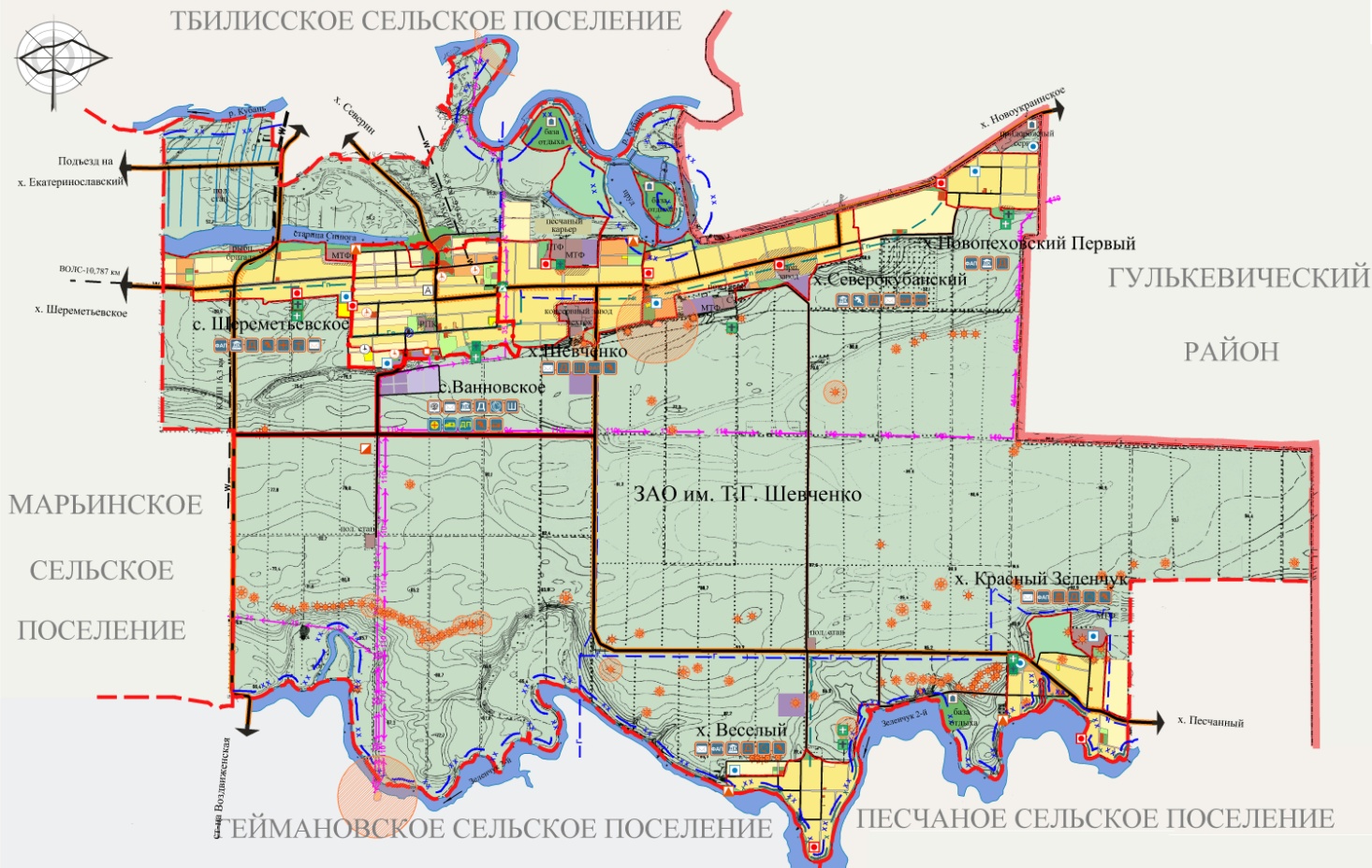 С. Шереметьевское, с. Ванновское, х. Шевченко, х. Северокубанский и х. Новопеховский Первый расположены в северной части поселения, х. Веселый и х. Красный Зеленчук расположились вдоль южной границы Ванновского сельского поселения.Поселение граничит:- на севере - с Тбилисским сельским поселением и Гулькевичским районом; - на востоке - с Гулькевичским районом и Песчаным сельским поселением; - на юге - с Песчаным и Геймановским сельскими поселениями;- на западе  - с Марьинским сельским поселением. В западной части муниципального образования в направлении с севера на юг проходит краевая автодорога III категории ст.Тбилисская -ст. Воздвиженская,  в восточной части – х.Северокубанский-гр.Гулькевичского района IV технической категории. По территории села Ванновского проходит автодорога IV категории х.Северин-х.Песчаный-х.Веревкин. К автомобильной дороге III категории ст.Тбилисская-ст.Воздвиженская примыкают автодороги IV технической категории х.Неелинский-с.Шереметьевское, подъезд к  х. Екатеринославский.Ванновское сельское поселение расположено:- на расстоянии 130 км. от Краевого центра- города Краснодар;-  на расстоянии 6,4 км. от Районного  центра- станицы Тбилисской;- на расстоянии 8,3 км. от железножорожной станции Гречишкино;- на расстоянии 110 км. от аэропорта  Краснодар (Пашковский);- на расстоянии 270 км. от морского порта г. Новороссийск;- на расстоянии 250 км. от морского порта г. Туапсе.Распределение земель Ванновского сельского поселения по категориям.Таблица 4.Категории земель Ванновского сельского поселения.Диаграмма 2.Распределение земель Ванновского сельского поселения по категориям (%).ОПИСАНИЕ СОЦИАЛЬНО-ЭКОНОМИЧЕСКОГО  СОСТОЯНИЯ ПОСЕЛЕНИЯ.Общественно-деловая зона представлена существующим общественным центром села Ванновского, с общественными зданиями и проектируемыми центрами обслуживания, расположенными в существующих жилых кварталах на свободных от застройки территориях и в проектируемых микрорайонах. В общественно-деловой зоне расположены объекты культуры, торговли, общественного питания, бытового обслуживания, здравоохранения, коммерческой деятельности, образовательных учреждений, административные, культовые здания, автомобильные стоянки легкового транспорта, центры деловой, финансовой, общественной активности, торговые комплексы.Общественно-деловая зона представлена: - общественным центром села Ванновского, расположенным вдоль улицы Ленина и переулка Школьного;- общественным центром села Шереметьевского, расположенным вдоль улицы Колхозной;- общественным центром х. Веселого, расположенным вдоль улицы Красная;- общественным центром х. Красный Зеленчук, расположенным вдоль улицы Магазинной;- общественным центром х. Новопеховский Первый, расположенным вдоль улицы Песчаной;- общественным центром х. Северокубанский, расположенным вдоль улицы Якубина;- общественным центром х. Шевченко, расположенным вдоль улицы Октябрьской.Село Ванновское является административным, деловым, культурным центром муниципального образования Ванновское сельское поселение и имеет сеть предприятий и учреждений общественного назначения, которые обслуживаются жителями села и населенных пунктов Ванновского сельского поселения.Имеющаяся сеть предприятий и учреждений обслуживания в селе не обеспечивает в полном объеме потребности  населения. Предприятия обслуживания населения в селе Шереметьевском и хуторах Веселый, Красный Зеленчук, Новопеховский Первый, Северокубанский, Шевченко практически отсутствуют. Учреждения образования.В Ванновском поселении функционирует 4 образовательных учреждения, 2 муниципальных и 2  краевого подчинения.Учреждения дошкольного образования в Ванновском сельском поселении представлены 1 детским садом, расположенным в с.Ванновском:- МДОУ д/с № 18 «Счастливое детство» с проектной вместимостью 120 человек, фактическое посещение детского дошкольного учреждения -180 человек, что составляет 150%. П данным администрации Ванновского сельского поселения, дефицита мест в объектах детского дошкольного образования не существует. Учреждения среднего образования в сельском поселении представлены одним Муниципальным общеобразовательным учреждением «Ванновская средняя общеобразовательная школа № 4», расположенным на территории с.Ванновское. Учитывая то, что на территории сельского поселения данная школа является единственной, осуществляется подвоз учащихся из сел и хуторов поселения. СОШ  №4 функционирует в двух учебных корпусах (основное - построено в ., старое - построено в .). Проектная вместимость школы составляет 939 человек. Фактическое посещение школы-600 человек, что составляет 64%.В сельском поселении располагается ГСОУ школа-интернат районного значения вместимостью 110 человек.В селе Ванновском также расположено ГБОУ  «КТТ и ЖТ» (филиал техникума, вместимостью 400 человек, где фактически обучается 310 студентов.Детское дошкольное учреждение, расположенно на территории с.Ванновское рассчитано на обслуживание детей дошкольного возраста х.Северокубанского, х.Новопеховский Первый, с.Шереметьевское. Учреждения культуры.На территории муниципального образования Ванновское сельское поселение действует МУК «Ванновский КДЦ», включающий:- МУК «Ванновский культурно-досуговый центр» на 100 мест в х.Северокубанский;- Филиал Ванновского КДЦ СК с. Шереметьевское  на 76 мест ;- Филиал Ванновского КДЦ СК х. Новопеховский Первый на 128 мест ;- Филиал Ванновского КДЦ х. Веселый на 76 мест;- 2 библиотеки в с. Ванновское и х. Северокубанском.В условиях экономической и административной реформы учреждения культуры оказались в сложной ситуации. Передача полномочий по содержанию и организации их деятельности на поселенческий уровень потребовало структурной перестройки сельской культуры. Благодаря поддержке департамента культуры, районной администрации, администрации сельского поселения удалось существенно укрепить материальную базу районных учреждений культуры.Учреждения здравоохранения.Из объектов здравоохранения в Ванновском сельском поселении на территории села  Ванновское размещены:- Ванновская участковая больница № 2 на 30 коек;- поликлиника на 100 посещений в смену;- станция скорой медицинской помощи на 1 автомобиль.- 5 фельдшерско-акушерских пунктов (х.Новопеховский Первый, х.Северокубанский, х.Красный Зеленчук, с.Шереметьевское, х.Веселый).В селе Шереметьевском располагается МУЗ Туберкулезная больница районного значения на 45 коек. На территории поселения в с. Ванновское и х. Шевченко, распложены аптеки общей торговой площадью 50 м2 .Спортивные учреждения.Из спортивных объектов в поселении имеются: -3 площадки плоскостных сооружений, -4 стадиона;-спортивный зал  СОШ № 4. Учреждения торговли и общественного питания.В Ванновском сельском поселении в настоящее время насчитывается 26 хозяйствующих субъектов розничной торговли с общей торговой площадью 1542,7 м2. Наиболее крупные магазины расположены на территории села Ванновского. Имеется 1 магазин кулинарии торговой площадью 100 м2 .Обеспеченность населения торговыми площадями соответствует нормативной только в с.Ванновском, в остальных населенных пунктах поселения ниже нормы. Недостаток в торговых площадях компенсируется территориальным расположением населенных пунктов в системе расселения поселения, за исключением х.Веселого и х.Красный Зеленчук.Предприятия общественного питания представлены 1 кафе на 16 посадочных мест, которое расположено на территории х.Северокубанского.Кредитно – финансовые учреждения.Кредитно – финансовые учреждения Ванновского сельского поселения представлены 2 отделениями почтовой связи и 1 отделением сбербанка.Объекты пожарной охраны.Объект пожарной охраны на территории Ванновского сельского поселения представлен пожарной частью №37, расположенной в х. Северокубанском на 2 пожарных автомобиля. Объекты повседневного бытового обслуживания. В Ванновском сельском поселении 3 объектами оказания бытовых услуг. Предприятия бытового обслуживания поселения представлены мастерской по ремонту обуви и 2 парикмахерскими;Учреждения жилищно-коммунального хозяйства.Представлены магазином траурных обрядов в с. Ванновском и кладбищем традиционного захоронения в каждом населенном пункте, общей площадью 8,6 га.Объекты курортно-рекреационного назначения.Парк в Ванновском сельском поселении имеется только на территории х. Северокубанский, площадью 3,5 га.Всего на территории Ванновского сельского поселения из объектов социальной инфраструктуры расположено: - 4 объекта образования, - 7 объектов социально-культурного назначения, - 11 объектов здравоохранения,- 8 объектов физической культуры и спорта, -27 объектов розничной торговли,-1 кафе,- 2 отделения почтовой связи,-1 отделение сбербанка,- 1 объект пожарной охраны,- 3 объекта бытового обслуживания,- кладбища в каждом населенном пункте,- парк в х. Северокубанском.Распределение бюджета Ванновского сельского поселения (на социальную сферу), в 2016 году представлено в таблице 5.Таблица 5.Мероприятия проводимые Ванновским  сельским  поселением.В 2016 году продолжены начатые в 2015году работы по ремонту клубных учреждений.Благодаря ЗАО им. Т.Г. Шевченко осуществлена замена оконных и дверных блоков в доме культуры хутора Северокубанский. При методической поддержке главы района и отраслевых руководителей районного аппарата управления мы стали участниками реализации государственной программы Краснодарского края «Развитие культуры» на условиях со-финансирования и провели работы по капитальному ремонту здания дома культуры. В настоящее время закончен ремонт первого и второго этажей административных помещений и лестничных клеток. Для очередного этапа –  ремонта зрительного зала начата подготовка проектно-сметной документации. Для выполнения работ в 2017 - 2018 годах.С весны 2016 года начаты работы по реконструкции парковой зоны х. Северокубанского, полностью вычищена и спланирована территория, завезен грунт объемом 500 кубов.Благоустроена прилегающая территория здания администрации поселения: заасфальтирована зона для парковки автотранспорта, декорированы клумбы, высажены декоративные деревья, заменено фасадное ограждение. В 2016 году на кладбищах Ванновского сельского поселения силами МКУ «По хозяйственному обеспечению деятельности органов местного самоуправления Ванновского сельского поселения Тбилисского района» проведена работа по: выкашиванию сорной растительности, вырубке аварийных деревьев, кустарников, очистке территорий, построено 7 общественных туалетов. На территорию всех кладбищ производился завоз песка, общий объем которого составил 70 кубов, а так же грейдирование подъездных путей. В поселении проведена масштабная работа по кронированию и выпиливанию ветхих деревьев с привлечением спецтехники. Очищены сквер и склоны подъездных путей к х. Красный Зеленчук общей площадью около 1 гектара, вдоль всего газопровода произведен выпил порослей, расчищена водопропускная дамба от ул. Магазинной до ул. Школьной, под автодорогами как местного, так и краевого значения, протяженностью около 600 метров.В х. Веселом проведена работа по очистке от мусора придомовых территорий заброшенных домовладений. Для придания эстетического благоустроенного вида, весной проведена работа по выкорчевыванию пней ранее спиленных деревьев по ул. Якубина и ул. Октябрьской. В целях создания единого архитектурного облика по пер. Школьному при въезде в село Ванновское установлено ограждение в едином стиле протяженностью 100 метров. Так же в 2016 году жителями поселения было высажено 430 деревьев и кустарников, засеяно 40 квадратных метров газонов, приведено в надлежащее санитарное состояние 7 километров улиц, 940 придомовых территорий, отремонтировано и окрашено 170 ограждений индивидуальных домовладений, отремонтировано 5 спортивных площадок, а ЗАО Шевченко выполнены работы по устройству ограждения всей территории кладбища в х. Шевченко и заасфальтирована площадка для стоянки машин.Весной будущего года запланированы работы по высадке молодых деревьев в парковой зоне ДК х. Северокубанского.ТЕХНИКО-ЭКОНОМИЧЕСКИЕ ПАРАМЕТРЫ СУЩЕСТВУЮЩИХ ОБЪЕКТОВ СОЦИАЛЬНОЙ ИНФРАСТРУКТУРЫ ПОСЕЛЕНИЯ.Таблица 6.Нормативная потребность и существующее положение ( 2017 год) поВанновскому СП.ПРОГНОЗИРУЕМЫЙ СПРОС НА УСЛУГИ СОЦИАЛЬНОЙ ИНФРАСТРУКТУРЫ.Стабильное улучшение качества жизни всех слоев населения, являющееся главной целью развития любой территории и в значительной степени определяется уровнем развития системы обслуживания, которая включает в себя учреждения здравоохранения, спорта, образования, культуры и искусства, торговли и др.В каждом населенном пункте разместить весь комплекс учреждений и предприятий обслуживания невозможно по экономическим причинам, следовательно, каждый населенный пункт должен иметь те учреждения обслуживания и ту их емкость, которые целесообразны по условиям реального спроса. А это возможно лишь на основе ступенчатой системы социально-бытового обслуживания, которая позволяет в соответствии с системой расселения, основанной на иерархической соподчиненности опорных центров, создавать экономически целесообразную социальную инфраструктуру.В связи с дальнейшим развитием села Ванновского, села Шереметьевского и хуторов Веселый, Красный Зеленчук, Новопеховский Первый, Северокубанский, Шевченко генеральным планом предусматривается строительство новых учреждений обслуживания с сохранением и реконструкцией существующих.Таблица 7.  Нормативная потребность в объектах социальной инфраструктуры Ванновского  СП на перспективу (2029 год). Генеральным планом Ванновского сельского поселения к реализации запланированы мероприятия согласно таблице 8.Таблица 8.Цель разработки программы комплексного развития социальной инфраструктуры – создание современного административного центра поселения, обеспеченного полным комплексом обслуживания, повышение уровня комфортности в целом за счет модернизации и реконструкции существующих сооружений и нового строительства современных зданий и комплексов, а также благоустройство территории.Программой комплексного развития социальной инфраструктуры  произведена частичная корректировка данных Генерального плана поселения, с учетом мероприятий уже проведенных администрацией поселения и рентабельностью запроектированных объектов.Таблица 9. Корректировка данных Генерального плана поселения.Таблица 10.Основные технико-экономические показатели на расчетный срок.На перспективу действия генерального плана поселения, планируется сохранение существующего положения,  строительство новых объектов, а также реконструкция и капитальный ремонт существующих .На основании функционального зонирования сформированы предложения и определены границы участков под застройку, для предоставления инвесторам. В частности речь идет о территории выделенной под строительство 2-х баз отдыха.ПКР социальной инфраструктуры, предлагается6Благоустройство и расширение парка отдыха в х. Северокубанском со строительством препятствий и ограждений для игры в пейнтбо́л (англ. Paintball — шар с краской), установкой лавочек и малых архитектурных форм, тротуаров и освещения, магазинов и кафе-быстрого питания.Строительство объектов дорожного сервиса, вдоль краевой автодороги III категории ст.Тбилисская -ст. Воздвиженская, с СТО, авто-мойкой, продовольственным магазином, магазином автозапчастей, кафе-закусочной, гостиницей.ОЦЕНКА НОРМАТИВНО-ПРАВОВОЙ БАЗЫ, НЕОБХОДИМАЯ ДЛЯ ФУНКЦИОНИРОВАНИЯ И РАЗВИТИЯ СОЦИАЛЬНОЙ ИНФРАСТРУКТУРЫ.Требования к развитию социальной инфраструктуры установлены Постановлением Правительства Российской Федерации №1050 от 01.10.1050 «Об утверждении требований к Программам комплексного развития социальной инфраструктуры поселений, городских округов» (далее – Требования №1050). В соответствии с Требованиями №1050 основой разработки программ социальной инфраструктуры являются государственные и муниципальные программы, стратегии социально-экономического развития поселения, планы мероприятий по реализации стратегии социально-экономического развития, планы и программы комплексного социально-экономического развития муниципального образования, документы о развитии и комплексном освоении территорий.Программа комплексного развития социальной инфраструктуры разработана на основании нормативных документов:- Градостроительный кодекс Российской Федерации от 29.12.2004 №190-ФЗ»; - Земельный кодекс Российской Федерации от 25.10.2001 №126-ФЗ»; - Федеральный закон от 25.06.2002 №73-ФЗ «Об объектах культурного наследия (памятников истории и культуры) народов Российской Федерации»; - Указ Президента Российской Федерации №600 от 07.05.2012 «О мерах по обеспечению граждан Российской Федерации доступным и комфортным жильём и повышению качества жилищно-коммунальных услуг»;СП 42.12330.2011 «СНиП 2.07.01-89*» Градостроительство. Планировка и застройка городских и сельских поселений;- Федеральный закон от 05.04.2012 № 44-ФЗ "О контрактной системе в сфере закупок товаров, работ, услуг для обеспечения государственных и муниципальных нужд"- Федеральный закон от 06.10.2003 № 121-ФЗ «Об общих принципах организации местного самоуправления в Российской Федерации»-иные нормативные правовые акты по вопросам градостроительной деятельности, землепользования и застройки.Таким образом, следует отметить, что существующей нормативно-правовой базы достаточно для функционирования и развития социальной инфраструктуры. ПЕРЕЧЕНЬ МЕРОПРИЯТИЙ ( ИНВЕСТИЦИОННЫХ ПРОЕКТОВ) ПО ПРОЕКТИРОВАНИЮ, СТРОИТЕЛЬСТВУ И РЕКОНСТРУКЦИИ ОБЪЕКТОВ СОЦИАЛЬНОЙ ИНФРАСТРУКТУРЫ ПОСЕЛЕНИЯ.СТРОИТЕЛЬСТВО ОБЪЕКТОВ СОЦИАЛЬНОГО И КУЛЬТУРНО-БЫТОВОГО ОБСЛУЖИВАНИЯ. НЦС 81-02-2014 Укрупненные нормативы цены строительства. Государственные сметные нормативы. Укрупненные нормативы цены строительства. Дата актуализации: 21.05.2015Таблица 11.Строительство объектов социального и культурно-бытового обслуживания.ОБОСНОВАНИЕ СТОИМОСТИ СТРОИТЕЛЬНЫХ РАБОТ.Показатели укрупненного норматива цены строительства учитывают стоимость всего комплекса работ и затрат на возведение объектов, включая прокладку внутренних инженерных сетей, монтаж и стоимость инженерного и технологического оборудования, мебели и инвентаря.В показателях НЦС учтена вся номенклатура затрат, которые предусматриваются действующими нормативными документами в сфере ценообразования для выполнения основных, вспомогательных и сопутствующих этапов работ для строительства объекта в нормальных (стандартных) условиях, не осложненных внешними факторами.Приведенные показатели учитывают стоимость строительных материалов и оборудования, затраты на оплату труда рабочих и эксплуатацию строительных машин (механизмов), накладные расходы и сметную прибыль, а также затраты на строительство временных титульных зданий и сооружений и дополнительные затраты на производство работ в зимнее время, затраты, связанные с получениемзаказчиком и проектной организацией исходных данных, технических условий на проектирование и проведение необходимых согласований по проектным решениям, расходы на страхование строительных рисков, затраты на проектно-изыскательские работы и экспертизу проекта, содержание службы заказчика строительства и строительный контроль, резерв средств на непредвиденные работы и затраты. Стоимость материалов и оборудования учитывает все расходы (отпускные цены, наценки снабженческо-сбытовых организаций, расходы на тару, упаковку и реквизит, транспортные, погрузочно-разгрузочные работы и заготовительно-складские расходы), связанные с доставкой материалов, изделий, конструкций и оборудования от баз (складов) организаций-подрядчиков или организаций-поставщиков до при объектного склада строительства.Показатели приведены без учета налога на добавленную стоимость.ОБОСНОВАНИЕ СТОИМОСТИ СПОРТИВНО-ОЗДОРОВИТЕЛЬНЫХ ПЛОЩАДОЧНЫХ КОМПЛЕКСОВ.Расчет спортивно-оздоровительных площадочных комплексов произведен по Прайс-листу, по расценкам 2015года и включают в себя следующий комплекс мероприятий:выезд представителя для определения объема работ;подвоз необходимых для строительства материалов (щебень, песок, гранитный отсев и т.д.);устройство бетонного либо асфальтового покрытия в качестве твердого основания под резиновое покрытие;устройство насыпного основания под резиновое покрытие;установка ограждений, стационарных спортивных или игровых снарядов;кладка резинового покрытия из шинной или EPDM крошки (крошки из натурального каучука);нанесение спортивной разметки.Стоимость резинового покрытия на:бетонное основание "под ключ" - от 1900 руб/кв.м.на асфальтобетонное основание - от 1700 руб/кв.м.Спортивная площадка по месту жительства.Вариант 1.Стоимость 166 174 рублей.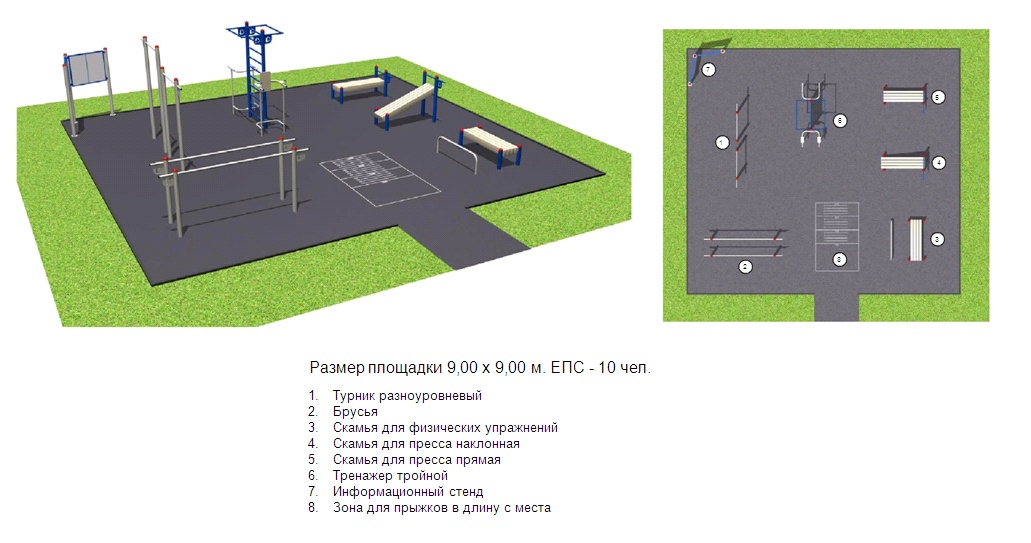 Таблица 12.Оборудование спортивной площадки. Вариант 1.Спортивная площадка по месту жительства. Вариант 2.Стоимость 520 479 рублей.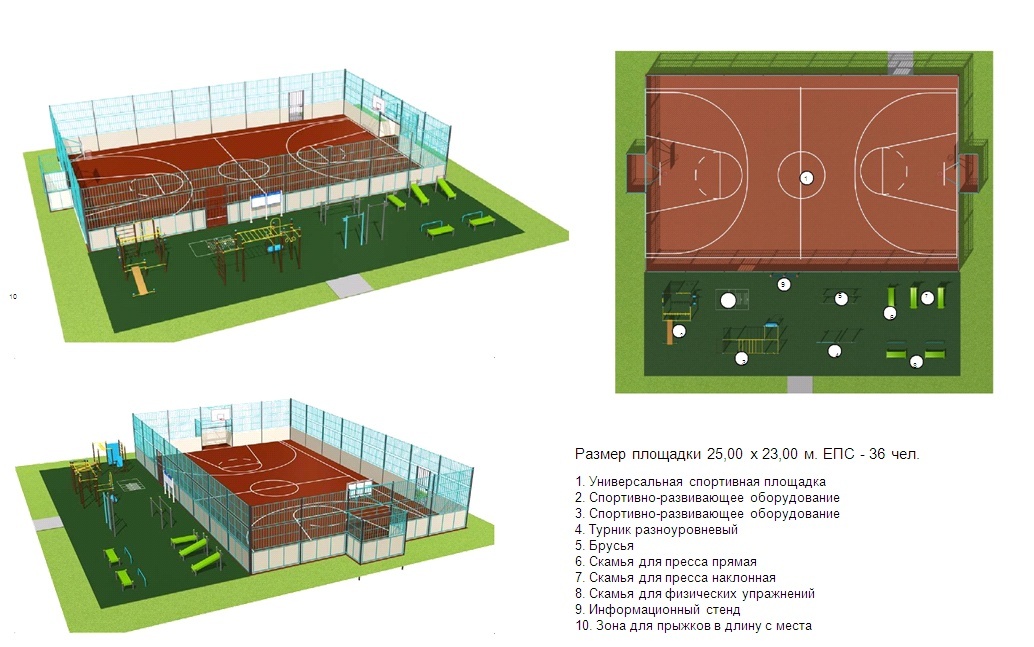 Таблица 13.Оборудование спортивной площадки. Вариант 2.Таблица 14.Общая стоимость плоскостных сооружений (оборудование и монтаж).РЕКОНСТРУКЦИЯ И КАПИТАЛЬНЫЙ РЕМОНТ ОБЪЕКТОВ СОЦИАЛЬНОГО И КУЛЬТУРНО-БЫТОВОГО ОБСЛУЖИВАНИЯ.Таблица 15.Реконструкция  и капитальный ремонт объектов социального и культурно-бытового обслуживания.ОБОСНОВАНИЕ ЦЕНЫ РАБОТ ПО  РЕКОНСТРУКЦИИ И КАПИТАЛЬНОМУ РЕМОНТУ.Расчет цен на строительство и реконструкцию объектов социального и культурно-бытового обслуживания произведен согласно НЦС 81-02-2014 Государственные сметные нормативы. Укрупненные нормативы цены строительства.При расчете цены учтены коэффициенты перехода от цен базового района (Московская область) к уровню цен Краснодарского края.Показатели учета налога на добавленную стоимость не учтены.При расчете стоимости, при производстве работ на застроенной территории,  учтен коэффициент на стесненные условия.При расчете цен на капитальный ремонт применены понижающие коэффициенты: 0,94 – снижение ставки ЕСН; 0,9   –общее снижение затрат на организацию строительно-ремонтного производства при использовании норм и расценок из сборников на общестроительные и специальные строительные работы;  0,6 – хозяйственный способ производства работ.Применен метод сопоставления цен на аналогичные виды работ. ОЦЕНКА ОБЪЕМОВ И ИСТОЧНИКОВ ФИНАНСИРОВАНИЯ МЕРОПРИЯТИЙ (инвестиционных проектов) ПО ПРОЕКТИРОВАНИЮ, СТРОИТЕЛЬСТВУ И РЕКОНСТРУКЦИИ ОБЪЕКТОВ СОЦИАЛЬНОЙ ИНФРАСТРУКТУРЫ ПОСЕЛЕНИЯ.Таблица 16.Объемы и источники финансирования.ИСТОЧНИКИ ФИНАНСИРОВАНИЯ.Задачи ПКР социальной инфраструктуры планируется реализовать:за счет средств бюджета поселения;за счет средств районного бюджета;за счет целевых программ;за счет разработки нормативно-правовой базы для привлечения инвестиций, в том числе в форме концессий,внебюджетные средства-частные инвестиции. ЦЕЛЕВЫЕ ПРОГРАММЫ.В настоящее время и социологи, и политики, и экономисты в качестве одного из основных факторов экономического роста в современных условиях рассматривают здоровье населения, уровень его образования и квалификацию. Соответственно данные факторы выступают в качестве важной составляющей части ресурсной базы социально-экономического развития любого государства.         Вкладывая сегодня средства в обеспеченность населения необходимыми материальными и социальными благами, наделяя его определенным набором социальных прав и гарантий, государство определяет будущую судьбу социально-экономических реформ.  	Конкретные же условия и возможности для удовлетворения материальных и духовных потребностей человека создает и обеспечивает социальная инфраструктура государства. Не случайно, что страны с социально ориентированной экономикой признают приоритетным блок отраслей, ориентированный на формирование личности.  	В нашей стране развитию социальной инфраструктуры также уделяется большое значение, но, надо признать, что инициатива принадлежит преимущественно федеральному и краевому уровню.  В качестве примера приведем перечень федеральных и краевых целевых программ:ФЕДЕРАЛЬНЫЕ ЦЕЛЕВЫЕ ПРОГРАММЫ РОССИИ (ФЦП).http://fcp.economy.gov.ru/cgi-bin/cis/fcp.cgi/FcpРаздел  Жилье Программа "Жилище" на 2015 - 2020 годы 
   подпрограмма "Обеспечение жильем молодых семей" 
   подпрограмма "Модернизация объектов коммунальной инфраструктуры" 
   подпрограмма "Стимулирование программ развития жилищного строительства субъектов Российской Федерации" 
   подпрограмма "Выполнение государственных обязательств по обеспечению жильем категорий граждан, установленных      федеральным законодательством" 
   Подпрограмма "Обеспечение жильем отдельных категорий граждан".  
Раздел  Развитие села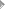 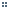  Программа "Устойчивое развитие сельских территорий на 2014 - 2017 годы и на период до 2020 года" .
Раздел Социальная инфраструктураПрограмма "Развитие физической культуры и спорта в Российской Федерации на 2016 - 2020 годы" 
 Федеральная целевая программа развития образования на 2016 - 2020 годы 
 Программа "Культура России (2012-2018 годы)" 
Раздел  БезопасностьПрограмма "Повышение безопасности дорожного движения в 2012-2020 годах" .ДОЛГОСРОЧНЫЕ КРАЕВЫЕ ЦЕЛЕВЫЕ ПРОГРАММЫ.http://economy.krasnodar.ruГосударственные программы Краснодарского краяПеречень государственных программТаблица 17.Перечень краевых целевых  программКультураГлавный социально-экономический эффект от реализации Программы выражается в повышении роли культуры и искусства в жизни людей и, следовательно, в повышении качества жизни в целом и упрочении статуса России как страны великой культуры.Особенность культуры заключается в том, что важнейшие результаты культурной деятельности выражаются в отложенном по времени социальном эффекте и проявляются в увеличении интеллектуального потенциала, изменении ценностных ориентаций и норм поведения людей, что в конечном итоге влечет за собой изменения в основах функционирования общества. Последствия такого рода часто не поддаются обычным статистическим измерениям. Поэтому в Программе предполагается использовать систему индикаторов и показателей, характеризующих лишь текущие результаты культурной деятельности. При этом проекты, включенные в Программу, могут содержать показатели результативности.Оценка эффективности реализации Программы и отдельных проектов по каждому ее разделу осуществляется государственными заказчиками и государственным заказчиком - координатором Программы.Таким образом, в ходе выполнения Программы предполагается достижение следующих результатов:укрепление единства культурного пространства страны как условия сохранения государственной целостности России при самобытности населяющих ее народов;создание благоприятных условий для разнообразной творческой деятельности, увеличение доступности предлагаемых населению культурных благ и информации в области культуры и искусства;создание условий для интеграции российской культуры в мировой культурный процесс, освоение новых форм и направлений культурного обмена;обеспечение конкурентоспособности молодых специалистов творческих профессий в условиях свободного рынка труда и развитие эстетического воспитания молодежи;активизация по сравнению с предыдущим 10-летием экономических процессов, способствующих развитию культуры, а также появление тенденции к росту объемов негосударственных ресурсов, привлекаемых в указанную сферу.Достижение экономического эффекта Программы предполагается обеспечить за счет привлечения дополнительных инвестиций в рамках государственно-частного партнерства, создания экономически привлекательных условий для бизнеса, а также повышения роли культуры. Формирование музеев-заповедников, культурной и туристской инфраструктуры позволит создать дополнительные рабочие места, пополнить бюджеты соответствующих уровней и обеспечить рост внутреннего валового продукта. Направленность Программы на сохранение объектов культурного наследия позволит предотвратить возрастание расходов на эти цели в перспективе. Развитие культурного потенциала страны за счет укрепления базы музейных, театрально-концертных и иных учреждений культуры создает необходимые условия для ведения культурно-просветительной работы, образования в сфере культуры и искусства, а также для патриотического воспитания молодежи.СпортОжидаемые конечные результаты реализации Программы и показатели ее социально-экономической эффективности основываются на системе целевых индикаторов и показателей.По прогнозным оценкам, к концу 2020 года реализация мероприятий Программы обеспечит достижение положительных результатов, определяющих ее социально-экономическую эффективность.В ходе реализации мероприятий Программы планируется обеспечить необходимые условия для достижения следующих значений целевых показателей Стратегии, государственной программы:количество граждан Российской Федерации, систематически занимающихся физической культурой и спортом, - 40 процентов;количество лиц с ограниченными физическими возможностями, систематически занимающихся физической культурой и спортом, - 20 процентов;количество обучающихся, систематически занимающихся физической культурой и спортом, - 80 процентов.Планируется обеспечить:строительство малобюджетных физкультурно-спортивных объектов и плоскостных сооружений в субъектах Российской Федерации по проектам, рекомендованным Министерством спорта Российской Федерации для повторного применения, в том числе обеспечивающим доступность этих объектов для лиц с ограниченными возможностями здоровья и инвалидов, стоимость строительства каждого из которых составляет не более 100 млн. рублей и которые обладают совокупной единовременной пропускной способностью не менее 27,74 тыс. человек;обеспечение сборных команд Российской Федерации по всем видам спорта, входящим в программы Олимпийских и Паралимпийских игр, необходимыми учебно-тренировочными центрами для подготовки спортсменов высокого класса;создание новых и развитие существующих федеральных спортивно-тренировочных центров для подготовки в условиях среднегорья и Черноморского побережья спортсменов спортивных сборных команд Российской Федерации по видам спорта, включенным в программы Олимпийских и Паралимпийских игр;создание федерального спортивно-тренировочного центра для подготовки спортсменов спортивных сборных команд Российской Федерации по наиболее массовым видам спорта, не включенным в программы Олимпийских и Паралимпийских игр (спортивная аэробика, акробатический рок-н-ролл, единоборства, бейсбол, софтбол);строительство региональных спортивно-тренировочных центров, в том числе не менее 3 региональных центров по гребным видам спорта и одного центра по теннису, для подготовки спортсменов субъектов Российской Федерации, в которых эти виды спорта являются базовыми. Региональные центры государственной собственности субъектов Российской Федерации создаются в рамках реализации региональных программ (государственных программ субъектов Российской Федерации) развития физической культуры и спорта;достижение полной (100 процентов) обеспеченности субъектов Российской Федерации спортивной инфраструктурой, необходимой для подготовки спортивного резерва по базовым видам спорта.Профессиональные кадры для развития отрасли готовятся в условиях, стимулирующих получение качественного образования и соответствующей подготовки.Планируется создать условия для стабильной подготовки спортсменов спортивных сборных команд Российской Федерации по видам спорта, включенным в программы Олимпийских и Паралимпийских игр, и наиболее массовым видам спорта, не включенным в эти программы, на высоком качественном уровне, что будет способствовать созданию положительного имиджа Российской Федерации в мире и позиционированию государства как социально ориентированного, формирующего здоровое общество.В целом созданные в рамках Программы инфраструктурные объекты позволят обеспечить условия для формирования стабильного спортивного резерва спортивных сборных команд Российской Федерации как минимум до 2050 года.Кроме того, для оценки социально-экономической эффективности реализации Программы используется качественный показатель - экономический эффект от привлечения населения к занятиям физической культурой и спортом, выражающийся в предотвращении ущерба для экономики страны вследствие сокращения числа дней временной нетрудоспособности граждан, занятых в экономике (по сравнению с гражданами, не занимающимися физической культурой и спортом). Увеличение значения этого показателя по сравнению с его значением на начало реализации Программы будет свидетельствовать о положительных результатах ее реализации.ОбразованиеДля достижения этой цели предлагается решение следующих задач Программы:создание и распространение структурных и технологических инноваций в профессиональном образовании, обеспечивающих высокую мобильность современной экономики;развитие современных механизмов, содержания и технологий общего и дополнительного образования;реализация мер популяризации среди детей и молодежи научно-образовательной и творческой деятельности, выявление талантливой молодежи;создание инфраструктуры, обеспечивающей условия для обучения и подготовку кадров для современной экономики;формирование востребованной системы оценки качества образования и образовательных результатов.Выводы:Мероприятия,   по развитию социальной инфраструктуры, предложенные в данной Программе,  предполагается реализовывать с участием бюджетов всех уровней.Задачами органов местного самоуправления станут организационные мероприятия по обеспечению взаимодействия органов государственной власти и местного самоуправления и подготовка инициативных предложений.Основной объем жилищного строительства, объектов торговли и бытового обслуживания, объектов курортно-рекреационного назначения и объектов транспортно- логистического комплекса и придорожного сервиса: планируется осуществлять за счет частных инвестиций. Также государственные вложения будут направлены на инфраструктурную подготовку земельных участков для последующей продажи их на рыночных принципах.Прогнозная (справочная) оценка привлечения средств федерального бюджета, краевого, поселкового, внебюджетных фондов, физических и юридических лиц на достижение цели и решение задач программы представлена в таблице 19.Объем финансовых ресурсов, привлекаемых из федерального бюджета на достижение цели и решение задач ПКР социальной инфраструктуры, определяется на основании представленных заявок для участия в реализации целевых программ. ЦЕЛЕВЫЕ ИНДИКАТОРЫ ПРОГРАММЫ. Таблица 18.Технико-экономические и социально-экономические целевые индикаторы с разбавкой по годам реализации в зависимости от прироста численности населения.Финансовые целевые индикаторы с разбавкой по годам реализации приведены в Таблице 19.Диаграмма 3.Прогноз затрат на реализацию программных мероприятийПри расчете источников  и % финансирования программных мероприятий, приняты: Бюджет поселения/района  20%-50%программы софинансирования 60%-80%;частные инвестиции 10%-100%Уровень софинансирования расходного обязательства субъекта РФ не может быть установлен выше 95% и ниже 5% расходного обязательства (п. 12 Правил формирования и распределения субсидий).ОЦЕНКА ЭФФЕКТИВНОСТИ МЕРОПРИЯТИЙ.Задачи « Программы комплексного развития социальной инфраструктуры» направлены на повышение благосостояния человека, обеспечения должного уровня и качества жизни. Основными ее направлениями являются: регулирование занятости, совершенствование  трудовых  качеств работников, поддержание здоровья, культурного и образовательного уровня,  социальное обеспечение. Таблица 19.Сводная таблица .Таблица 20.Стоимость реализации программных мероприятий с учетом коэффициента инфляции. Расчет цен произведен по НЦС 81-02-2014 Укрупненные нормативы цены строительства. Государственные сметные нормативы. Дата актуализации: 21.05.2015, т.е цены в ПКР социальной инфраструктуры Ванновского СП приведены  по состоянию на 2014 год. Перевод стоимости строительных работ  к годам производства работ  и их рост до  2030 года,  приведен с учетом дефлятора, согласно:     « Прогноза долгосрочного социально-экономического развития Российской Федерации на период до 2030 года.» Минэкономразвития России.Как работать с таблицей: если работы, запланированные на 2018 год, будут проводиться в 2019г., то стоимость работ составит (смотреть выделения в таблице).Диаграмма 4.Процент реализации программных мероприятий по годам.Диаграмма 5.Оценка эффективности программных мероприятий по годам.ПРЕДЛОЖЕНИЯ ПО СОВЕРШЕНСТВОВАНИЮ НОРМАТИВНО-ПРАВОВОГО И ИНФОРМАЦИОННОГО ОБЕСПЕЧЕНИЯ. На современном этапе наиболее привлекательной для представителей малого бизнеса остается непроизводственная сфера деятельности.  Почти половина общего количества малых предприятий специализируются на торговле и общественном питании. Приоритетными направлениями развития предпринимательской деятельности должны стать:-   производство продовольственных и промышленных товаров;- оказание производственных, коммунальных, бытовых услуг и услуг общественного питания;- строительство объектов жилищного, производственного и социально-культурного назначения;- переработка вторичного сырья.	В рамках поддержки развития малого предпринимательства на территории муниципального образования должна быть разработана и принята к реализации программа «Поддержки и развития малого предпринимательства», основными задачами которой являются:	- совершенствование правовых актов, регулирующих деятельность субъектов малого предпринимательства, в первую очередь на муниципальном уровне (разработка механизма по предоставлению льгот при аренде и приватизации муниципального имущества, выделение квот на приобретение товаров и услуг у представителей малого бизнеса);	-  снижение административных барьеров;     - развитие финансовых механизмов и внедрение новых финансовых технологий, направленных на развитие малого предпринимательства, что возможно под воздействием местных органов власти (разработка и принятие муниципальных программ по субсидированию части % ставки по кредитам, предоставляемых кредитными организациями); - развитие инфраструктуры поддержки малого предпринимательства с целью оказания комплексной методической, информационной, консультационной, учебно-образовательной и юридической помощи;- продвижение продукции субъектов малого предпринимательства в Тбилисском районе на международные, межрегиональные и региональные рынки (участие в выставках, ярмарках, конкурсах);- создание саморегулируемой системы поддержки и развития малого предпринимательства.	Несмотря на позитивные моменты, существует ряд факторов, препятствующих развитию малого предпринимательства: - несовершенство законодательства (отсутствие на муниципальном уровне нормативной базы защищающей интересы малых предпринимателей, отсутствие квот для предпринимателей при закупке товаров и услуг для муниципальных нужд, отсутствие льготных условий аренды и приватизации муниципального имущества);- административные барьеры (для государственной регистрации необходимо предоставить документы из 5- 10 организаций (ИФНС, Пенсионный фонд, фонд обязательного медицинского страхования, управление статистики и др.), усложненный и дублированный контроль текущей предпринимательской деятельностью, трудности при получении лицензий);- отсутствие действенных механизмов для кредитования начинающих субъектов малого предпринимательства;- отсутствие налаженной системы предоставления оборудования в лизинг субъектам малого предпринимательства;    - недостаточно развита инфраструктура поддержки малого предпринимательства;- проблема кадрового обеспечения и подготовки специалистов для малого предпринимательства;- низкая социальная активность предпринимателей.В связи с ростом платных социальных услуг, возникли новые виды форм обслуживания и соответствующие им объекты социальной инфраструктуры. Эти объекты, нередко, строятся по оригинальным проектам, с использованием современных строительных технологий и дизайна. С целью инициирования активности предпринимателей, органам местного самоуправления следует использовать технологии муниципального заказа на определенный вид экономической деятельности в области предоставления социальных услуг населению.Существенные положительные подвижки отмечены в МО, где появились в социальной сфере разного вида и форм собственности предприятия и организации.Такие объекты должны находиться в муниципальной собственности и на арендных условиях передаваться заинтересованным субъектам для предпринимательской деятельности. Поддержку муниципальных инициатив должны осуществлять региональные органы власти, в том числе путем субсидирования такого строительства, введения льготного налогообложения, как на само строительство, так и на использование построенного объекта на определенный срок. В их числе инновационные школьные и дошкольные учреждения, хорошо оборудованные медицинские центры, активно функционируют театры, другие культурные и досуговые учреждения, получили развитие государственные и негосударственные высшие и средние профессиональные образовательные учреждения. Например: разработан модуль рекреационно-досугового комплекса на базе гольф-клубов. Обоснованы цели, задачи, принципы развития гольф-спорта и гольф-индустрии, как системы услуг, направленных на формирование здорового образа жизни и мотивированное бережное отношение людей к природе. Доказано, что на основе данного комплекса возможно перспективное развитие экосистемы муниципального образования, обеспечивающей безопасную среду жизнедеятельности населения и социально ориентированное экономическое освоение территории, на которой он расположен.Аргументированы выводы о том, что общей и специальной компетенции органы местного самоуправления должны целенаправленно усилить свою деятельность по развитию элементов социальной инфраструктуры, касающихся рекреационно-досуговых услуг, ориентированных на здоровый образ жизни населения.Частно-государственное партнерство в области развития социальной инфраструктуры муниципальных образований пока не получило активной поддержки со стороны бизнеса и общества, поэтому органы местного самоуправления должны поощрять инициативы по развитию социальной инфраструктуры, исходящие от уполномоченных организаций социальных отраслей, а также предпринимателей, занимающихся сервисной деятельностью, в том числе путем формирования муниципального заказа, включая разнообразные механизмы: целевые программы, выделение земли под строительство, льготы по аренде помещений и др. Даже при активном участии частного предпринимательства в развитии социальной инфраструктуры, важную роль должно играть государство, выполняя координирующие функции и активно, целенаправленно участвуя в его финансировании.ПРИМЕЧАНИЯ:Расчет нормативной площади.Расчет площади дошкольных учреждений, произведен согласно СНиП 2.07.01-89*, при вместимости: до 100 мест -40м2 на 1 место (с применением понижающего коэффициента- 0, 25  в условиях реконструкции). Расчет площади амбулаторно - поликлинических учреждений и фельдшерско- акушерских пунктов, произведен согласно СНиП 2.07.01-89*, 0,1 га на 100 посещений в смену. Расчет площади пунктов бытового обслуживания произведен согласно СНиП 2.07.01-89*,  на 10-50 рабочих мест - 0,1га, с учетом  показателя расчета предприятий бытового обслуживания в размере 5-10 % от общей нормы.Объем приобретения печатных изданий, на электронных носителях информации, а также аудиовизуальных документов для создаваемой или существующей библиотеки рассчитывается в соответствии со следующими нормативами книгообеспеченности, установленными Модельным стандартом деятельности публичной библиотеки, принятым Российской библиотечной ассоциацией:в селах - от 5 до 7 экземпляров на 1тыс.чел;в сельских поселениях - от 7 до 9 экземпляров на 1тыс.чел;3 места на 1 тыс. чел.Норма предоставления площади жилого помещения по договору социального найма в жилых помещениях муниципального жилищного фонда: - 18 квадратных метров общей площади жилого помещения на одного члена семьи, состоящей из трех и более человек, -42 квадратных метра общей площади жилого помещения на семью из двух человек, -33 квадратных метра общей площади жилого помещения на одного человека.Площадь для обслуживания клиентуры в почтамтах, узлах и отделениях почтовой связи состоит из площади для размещения операционных рабочих мест и площади для клиентуры. Площадь для размещения операционных рабочих мест следует принимать, исходя из нормы площади на одно рабочее место; по приему и выдаче посылок - 7,5 м 2 (при расстоянии от стены до барьера операционного зала - 3,0 м); по приему и выдаче письменной корреспонденции и бандеролей, приему подписки - 6,0 м 2 (при расстоянии от стены до барьера - 2 м). База нормативной документации: www.complexdoc.ru 15. Площадь для клиентуры определяется из расчета 15-20 м 2 на одно операционное место. Физкультурно-оздоровительными местами кратковременного пребывания занимающихся являются лесопарки и пляжи, а так же придворовые территории на которых размещены плоскостные спортивные сооружения. Согласно «Гигиеническим требованиям к физкультурно-оздоровительным сооружениям».Лесопарк — это благоустроенный лес, предназначенный для свободного кратковременного отдыха населения и имеющий определенную ландшафтно-планировочную структуру. На его территории выделяются участки для активного (купание, спортивные и народные игры) и пассивного отдыха (шахматы, чтение). Для активного отдыха выделяется территория из расчета 100— 120 м2 площади лесопарка на 1 отдыхающего при общей площади 600—900 м2. Расстояние между зонами активного и пассивного отдыха должно быть не менее 280—300 м. В состав открытых спортивных сооружений могут входить: комплексная площадка, полоса для преодоления препятствий, «тропа здоровья, устройств для роллерспорта и скейтинга. Минимальные размеры комплексной площадки для детей старше 14 лет и взрослых: площадь 250 м2Придворовые площадки включают: комплексную площадку для гимнастики и легкой атлетики, площадки для волейбола, баскетбола, тенниса и настольного тенниса (общая площадь до 12 400 м2) размещаются на местности с расчетом 30-минутной пешеходной доступности и включают поля для футбола и хоккея с шайбой, спортивно-игровые площадки. Пропускная способность залов в зависимости от вида спорта на одного человека. Таблица пропускной способности залов.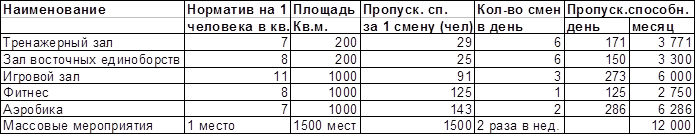 10. При размещении всех учреждений культурно-бытового обслуживания учитывались нормативные радиусы доступности.ЛИТЕРАТУРАГрадостроительство. Планировка и застройка городских и сельских поселений СНиП 2.07.01-89* МОСКВА 1994НЦС 81-02-2014 Укрупненные нормативы цены строительства. Государственные сметные нормативы. Укрупненные нормативы цены строительства. Дата актуализации: 21.05.2015  Распоряжение Правительства РФ от 19.10.1999 N 1683-р «О методике определения нормативной потребности субъектов РФ в объектах социальной инфраструктуры».«Рекомендации по проектированию сети  и зданий детских внешкольных учреждений для г. Москвы. Выпуск 1. Детские музыкальные школы и школы искусств» 1996 год. Расчет станции скорой и неотложной медицинской помощи произведен по ПОСОБИЮ по проектированию учреждений здравоохранения (к СНиП 2.08.02-89) Раздел V - Станция скорой и неотложной медицинской помощи, станция переливания крови с виварием, молочные кухни, раздаточные пункты, аптеки, контрольно- аналитические лаборатории.Расчет нормативного вызова станции скорой помощи в год на 1 человека, произведен согласно письма министерства здравоохранения Российской Федерации от 18 марта 2014 года N 16-0/10/2-1796. [Методические рекомендации по расчету потребности субъектов Российской Федерации в медицинских кадрах на 2014 год]. Норма предоставления площади жилого помещения по договору социального найма в жилых помещениях муниципального жилищного фонда принята в соответствии с Решением сельской Думы Краснодара от 15 декабря 2005 г. N 4п. 7.При расчете нормативной площади спортивно-оздоровительных площадочных сооружений применено Распоряжение Правительства РФ от 03.07.1996 N 1063-р (ред. от 12.07.2007) «О социальных нормативах и нормах». СНиII-II-Л, 11-70 « Спортивные сооружения. Нормы проектирования» Утвержден Госстроем СССР (действующий).Рекомендации по проектированию детско-юношеских спортивных школ развивающих и нетрадиционных видов спорта. 2004год.Размещение отделений связи, укрупненных доставочных отделений связи (УДОС), узлов связи, почтамтов, агентств союзпечати, телеграфов, междусельных, сельских и сельских телефонных станций, станций проводного вещания объектов радиовещания и телевидения, их группы, мощность (вместимость) и размеры необходимых для них земельных участков  принято по Приказу N 178 от 27 апреля 1981 года « О введении нормативов развития и размещения в селах и сельской местности сети отделений и пунктов почтовой связи системы Министерства связи СССР».ГОСТ Р 50764-95 « Услуги общественного питания. Общие требования» СНиП 30-06-2009 « Общественные здания и сооружения»ВСН-АВ-ПАС-94 «Автовокзалы и пассажирские автостанции»Наименование ПрограммыПРОГРАММА комплексного развития социальной инфраструктуры Ванновского сельского поселения на период 13 лет (до 2029 года) с выделением1-ой очереди строительства – 5 лет с 2017 г. до 2021 г., 2-ой очереди строительства – с 2022 г. до 2029 г.ПРОГРАММА комплексного развития социальной инфраструктуры Ванновского сельского поселения на период 13 лет (до 2029 года) с выделением1-ой очереди строительства – 5 лет с 2017 г. до 2021 г., 2-ой очереди строительства – с 2022 г. до 2029 г.ПРОГРАММА комплексного развития социальной инфраструктуры Ванновского сельского поселения на период 13 лет (до 2029 года) с выделением1-ой очереди строительства – 5 лет с 2017 г. до 2021 г., 2-ой очереди строительства – с 2022 г. до 2029 г.Основание для разработки программыПостановление Правительства Российской Федерации от 1 октября 2015 г. № 1050 “Об утверждении требований к программам комплексного развития социальной инфраструктуры поселений, городских округов”Постановление Правительства Российской Федерации от 1 октября 2015 г. № 1050 “Об утверждении требований к программам комплексного развития социальной инфраструктуры поселений, городских округов”Постановление Правительства Российской Федерации от 1 октября 2015 г. № 1050 “Об утверждении требований к программам комплексного развития социальной инфраструктуры поселений, городских округов”Заказчик Программы, местонахожденияАдминистрация Ванновского сельского поселения Тбилисского районаАдминистрация Ванновского сельского поселения Тбилисского районаАдминистрация Ванновского сельского поселения Тбилисского районаРазработчик Программы,адрес местонахожденияИндивидуальный предприниматель Родина Т.В.Юридический адрес: 352360 Краснодарский крайТбилисский район ст. Тбилисская ул. Набережная, 36ател. 8(918)28-89-267 E-mail: absolute-proekt2012@yandex.ru              ta-rodina2012@ yandex.ru Индивидуальный предприниматель Родина Т.В.Юридический адрес: 352360 Краснодарский крайТбилисский район ст. Тбилисская ул. Набережная, 36ател. 8(918)28-89-267 E-mail: absolute-proekt2012@yandex.ru              ta-rodina2012@ yandex.ru Индивидуальный предприниматель Родина Т.В.Юридический адрес: 352360 Краснодарский крайТбилисский район ст. Тбилисская ул. Набережная, 36ател. 8(918)28-89-267 E-mail: absolute-proekt2012@yandex.ru              ta-rodina2012@ yandex.ru Цель и задачи программыОбеспечение инвестиционной привлекательности поселения;привлечение дополнительных инвестиций в рамках государственно-частного партнерства,создание экономически привлекательных условий для бизнеса;Обеспечение необходимого уровня  и качества жизни, достижение расчетного уровня обеспеченности населения,эффективность функционирования действующей социальной инфраструктуры в сфере: системы образования, культуры,здравоохранения,физкультуры и спорта,розничной торговли, общественного питания, бытового обслуживания, науки и т.д.; доступность объектов социальной инфраструктуры для населения; сбалансированное, перспективное развитие социальной инфраструктуры;реализация мер популяризации среди детей и молодежи научно-образовательной и творческой деятельности, выявление талантливой молодежи;формирование востребованной системы оценки качества образования и образовательных результатов;повышение роли культуры и искусства в жизни людей;увеличение количества граждан Российской Федерации, систематически занимающихся физической культурой и спортом;формирование  здорового образа жизни населения; создание условий для подготовки спортсменов спортивных сборных команд Российской Федерации.Обеспечение инвестиционной привлекательности поселения;привлечение дополнительных инвестиций в рамках государственно-частного партнерства,создание экономически привлекательных условий для бизнеса;Обеспечение необходимого уровня  и качества жизни, достижение расчетного уровня обеспеченности населения,эффективность функционирования действующей социальной инфраструктуры в сфере: системы образования, культуры,здравоохранения,физкультуры и спорта,розничной торговли, общественного питания, бытового обслуживания, науки и т.д.; доступность объектов социальной инфраструктуры для населения; сбалансированное, перспективное развитие социальной инфраструктуры;реализация мер популяризации среди детей и молодежи научно-образовательной и творческой деятельности, выявление талантливой молодежи;формирование востребованной системы оценки качества образования и образовательных результатов;повышение роли культуры и искусства в жизни людей;увеличение количества граждан Российской Федерации, систематически занимающихся физической культурой и спортом;формирование  здорового образа жизни населения; создание условий для подготовки спортсменов спортивных сборных команд Российской Федерации.Обеспечение инвестиционной привлекательности поселения;привлечение дополнительных инвестиций в рамках государственно-частного партнерства,создание экономически привлекательных условий для бизнеса;Обеспечение необходимого уровня  и качества жизни, достижение расчетного уровня обеспеченности населения,эффективность функционирования действующей социальной инфраструктуры в сфере: системы образования, культуры,здравоохранения,физкультуры и спорта,розничной торговли, общественного питания, бытового обслуживания, науки и т.д.; доступность объектов социальной инфраструктуры для населения; сбалансированное, перспективное развитие социальной инфраструктуры;реализация мер популяризации среди детей и молодежи научно-образовательной и творческой деятельности, выявление талантливой молодежи;формирование востребованной системы оценки качества образования и образовательных результатов;повышение роли культуры и искусства в жизни людей;увеличение количества граждан Российской Федерации, систематически занимающихся физической культурой и спортом;формирование  здорового образа жизни населения; создание условий для подготовки спортсменов спортивных сборных команд Российской Федерации.Важнейшие целевые показателиЦелевые показатели (индикаторы) развития социальной инфраструктуры включают:- социально-экономические: обеспеченность объектами социальной инфраструктуры;- технико-экономические: достижение расчетного уровня обеспеченности населения объектами социальной инфраструктуры;- финансовые: затраты на реализацию программных мероприятий.Целевые показатели (индикаторы) развития социальной инфраструктуры включают:- социально-экономические: обеспеченность объектами социальной инфраструктуры;- технико-экономические: достижение расчетного уровня обеспеченности населения объектами социальной инфраструктуры;- финансовые: затраты на реализацию программных мероприятий.Целевые показатели (индикаторы) развития социальной инфраструктуры включают:- социально-экономические: обеспеченность объектами социальной инфраструктуры;- технико-экономические: достижение расчетного уровня обеспеченности населения объектами социальной инфраструктуры;- финансовые: затраты на реализацию программных мероприятий.Укрупненное описание запланированных мероприятийСтроительство объектов образования,Строительство объектов здравоохранения,Строительство объектов социальной защиты,Строительство и капитальный ремонт учреждений культуры и искусства,Строительство спортивных и физкультурно - оздоровительных сооружений,Строительство учреждений торговли и общественного питания,Строительство объектов бытового обслуживания,Строительство кредитно-финансового объекта,Строительство объектов придорожного сервиса,Благоустройство и строительство объектов курортно-рекреационного назначения.Строительство объектов образования,Строительство объектов здравоохранения,Строительство объектов социальной защиты,Строительство и капитальный ремонт учреждений культуры и искусства,Строительство спортивных и физкультурно - оздоровительных сооружений,Строительство учреждений торговли и общественного питания,Строительство объектов бытового обслуживания,Строительство кредитно-финансового объекта,Строительство объектов придорожного сервиса,Благоустройство и строительство объектов курортно-рекреационного назначения.Строительство объектов образования,Строительство объектов здравоохранения,Строительство объектов социальной защиты,Строительство и капитальный ремонт учреждений культуры и искусства,Строительство спортивных и физкультурно - оздоровительных сооружений,Строительство учреждений торговли и общественного питания,Строительство объектов бытового обслуживания,Строительство кредитно-финансового объекта,Строительство объектов придорожного сервиса,Благоустройство и строительство объектов курортно-рекреационного назначения.Сроки и этапы реализации программыСроки реализации программы 2017-2029гг.Очередность реализации соответствуют установленным этапам прогнозирования:Первый этап – 2017-2021гг.Второй этап – 2022-2029гг.Сроки реализации программы 2017-2029гг.Очередность реализации соответствуют установленным этапам прогнозирования:Первый этап – 2017-2021гг.Второй этап – 2022-2029гг.Сроки реализации программы 2017-2029гг.Очередность реализации соответствуют установленным этапам прогнозирования:Первый этап – 2017-2021гг.Второй этап – 2022-2029гг.Объемы финансирования ПрограммыОбъем финансирования (расшифровка по видам социальной инфраструктуры услуг в табл. № 19), в т.ч.:Объем финансирования (расшифровка по видам социальной инфраструктуры услуг в табл. № 19), в т.ч.:Объем финансирования (расшифровка по видам социальной инфраструктуры услуг в табл. № 19), в т.ч.:Объемы финансирования ПрограммыГодВ ценах 2014года(тыс. руб.)С учетом инфляции в ценах 2029г.(тыс. руб.)Объемы финансирования Программы20170,000,00Объемы финансирования Программы201856049,35104114,75Объемы финансирования Программы201979452,17147586,78Объемы финансирования Программы202050481,2493771,68Объемы финансирования Программы202183064,97154297,76Объемы финансирования Программы2022-2025235228,63436950,16Объемы финансирования Программы2026-202986693,16161037,32Объемы финансирования ПрограммыИТОГО:590969,511097758,45Источники финансирования ПрограммыИсточниками финансирования Программы являются:-бюджетные средства (местного, регионального, федерального бюджетов), в рамках целевых и ведомственных программ;-заемные средства;-средства частных инвесторов (в том числе по договору концессии).Источниками финансирования Программы являются:-бюджетные средства (местного, регионального, федерального бюджетов), в рамках целевых и ведомственных программ;-заемные средства;-средства частных инвесторов (в том числе по договору концессии).Источниками финансирования Программы являются:-бюджетные средства (местного, регионального, федерального бюджетов), в рамках целевых и ведомственных программ;-заемные средства;-средства частных инвесторов (в том числе по договору концессии).Ожидаемые результаты реализации Программысбалансированное перспективное развитие и доступность объектов социальной инфраструктуры;100% занятость населения;Россия как страны великой культуры;Спортивная и здоровая нация; Стабильный спортивный резерв  сборных команд Российской Федерации;Качественное образование;Качественное медицинское обслуживание;Грамотная, творческая, научно-образованная, талантливая молодежь.сбалансированное перспективное развитие и доступность объектов социальной инфраструктуры;100% занятость населения;Россия как страны великой культуры;Спортивная и здоровая нация; Стабильный спортивный резерв  сборных команд Российской Федерации;Качественное образование;Качественное медицинское обслуживание;Грамотная, творческая, научно-образованная, талантливая молодежь.сбалансированное перспективное развитие и доступность объектов социальной инфраструктуры;100% занятость населения;Россия как страны великой культуры;Спортивная и здоровая нация; Стабильный спортивный резерв  сборных команд Российской Федерации;Качественное образование;Качественное медицинское обслуживание;Грамотная, творческая, научно-образованная, талантливая молодежь.№ ппНаименование населенного пункта2006 (факт)2017(факт)2029(перспектива)1с. Ванновское1932188421572х. Веселый1111151083х.  Красный Зеленчук2202072914х.  Новопеховский Первый 3003321845х.  Северокубанский1226127213786х.  Шевченко1249120514757с. Шереметьевское591632710всего572958476303Наименованиес.Ванновскоех. Веселыйх. Красный Зеленчукх. Северокубанскийх. Шевченкос. Шереметьевскоех. Новопеховский ПервыйНаселения всего:188411520712721205632332дошкольники1712171511284927школьники29212252091769249трудоспособное с 18 лет102766122774740374188старше трудоспособного возраста394344323826111768Наименование2017 год2029 годВСЕГО58476303дошкольники545621школьники856925Трудоспособное с 18 лет32913455Старше трудоспособного возраста11551302Категория земельПлощадь земельПлощадь земельПлощадь земельПлощадь земельКатегория земельСуществующее положение, га%на расчетный срок, га%12345Общая площадь земель Ванновского сельского поселения в установленных границах, в т.ч.10469,2410010469,241001. Земли населенных пунктов всего1448,5212,841485,4214,182. Земли сельскохозяйственного назначения8805,5784,118758,7283,663. Земли промышленности, транспорта, энергетики, связи и иного специального назначения55,270,5265,220,634. Земли водного фонда159,881,53159,881,53№ ппНаименованиеСумма  (тыс. руб.)1Мероприятия в области благоустройства1593,3282Организация благоустройства и озеленения территории поселения480,05Молодёжная политика и оздоровление25,06Обеспечение выполнения мероприятий в области молодёжной политики, работа с детьми и молодёжью в поселении25,07Развитие культуры в муниципальном образовании3304,6618Дворцы и дома культуры, другие учреждения культуры 2481.8889Физическая культура и массовый спорт100,010 Организация и проведение официальных физкультурно- оздоровительных и спортивных мероприятий поселения100,0НаименованиеНорма по СНиПНорма по СНиПЕд. измеренияОбеспеченность по нормеОбеспеченность по фактуДефицит(-)/ИзлишекДетские сады60 в СП-от числа детей дошк.возр.60человек327120-207Школыпо числу детей школьного возраста856мест85693983Учебно-
производственные
комбинаты8% от числа школьников8мест68,480-68Больницы13,47 койко мест на 1 тыс.чел, 10,2 больничных10,2койко-мест6030-30Поликлиники18,15 на 1 тыс.чел18,15посещений106100-6ФАП1 ФАП на1200-1700чел. Если расстояние до ближайшей мед. организации  превышает 6 км.1ФАП352Аптеки1 на 10 тыс.чел1учреждение121Выдвижные пункты скор.помощи1автомобиль на 5 тыс.чел. сельского населения1автомобиль110Детские дома интернаты3 места на 1 тыс от 4-17 лет3мест40-4Дома инт.престарелых28мест на 1 тыс.насел с 60 лет28мест320-32Дома инт.инвалидов1место на 1 тыс.чел с 18 лет1мест30-3Ж.дома ветеранов60чел на 1 тыс.чел после 60 лет60человек690-69Ж.дома инвалидов0,5 чел на 1 тыс всего населения0,5человек30-3Раздаточные пункты молочных кухонь ( для детей до 1 года)0,3 кв. м общей площади на 1 ребенка0,3м2270-27Внешкольные учр." Центр детского творчества"10% от общего числа школьников10мест860374Культурно-деловой комплекс50-60 м2 на 1 тыс.чел.60м23510-351Кинотеатр25-35 мест на 1 тыс.чел.25мест1460-146Клубы, досуговый центр, ДК80 мест на 1 тыс.чел80мест468380-88Библиотеки3места на 1 тыс насел3мест18180Библиотеки7-9 томов на  на 1 жителя7томов4092921282-19647Спортивно-тренажерный зал повседневного обслуживания80м2 площади пола  на 1 тыс. чел.(50%)80м22340-234Спортивный зал общего пользования80м2 площади пола  на 1 тыс. чел.                             (СП от 5-12тыс.чел) 80м2468200-268Бассейны25м2 на 1 тыс. чел. зеркала воды 25м21460-146Плоскостные сооружения1949,4м2 на 1 тыс. чел.1949,4м2122873000-9287Рыночные комплексы розничной торговли30м2 на 1 тыс. чел.30м217510-165Магазиныпродовольственные100м2 на 1 тыс.чел300м217541542,67-211Магазины не продовольственные200 м2на 1 тыс. чел.Предприятия общественного питания40 посадоч.мест на 1 тыс. чел.                                             40мест23416-218Предприятия бытового обслуживаниячел. на 1 тыс.чет                                                             СП-7чел.7рабочих мест413-38Прачечныекг белья в смену  на 1 тыс. чел.                                 СП-60кг ( фабр.-40)60килограмм1750-175Химчистки – фабрики химчисткикг вещей на 1 тыс. чел.                                                       СП-2,3кг.2,3килограмм130-13Банно-оздоровительный комплексмест  на 1 тыс. чел. СП-7 чел7мест410-41Гостиницы коммунальные6мест на 1 тыс. чел. 6мест350-35Пожарное депо пожарный автомобиль на 1тыс.нас.0,4машин220Кладбище традиционного захоронения0,24 га на 1 тыс. чел.0,24га1,408,67,20Бюро похоронного обслуживания1объект  на 0,3 млн. жителей / 1 на поселение1объект110Дом траурных обрядов1 объект на 0,3 млн. жителей / 1 на поселение1объект110Отделения связи1объект  до 6 тыс. чел.1объект121Отделение, филиалы банков0,3 места на 1 тыс.чел.0,3операционное место21-1Легковые авто350 на 1тыс.человек350машин20461707,324-339Станции технического обслуживания1 на 200 автомобилей200пост90-9Заправочная колонка1 на 1200 автомобилей1колонка1,70-2Размеры территории пляжейна 1 человека 8м2- речных и озерных8м2467760-46776Протяженность береговой полосы 0,25 м на 1 человека для речных и озерных пляжей0,25м14622000538ПаркДля  СП-12м2/чел, 12га7,0163,5-3,516НаименованиеНорма по СНиПНорма по СНиПЕд. измеренияОбеспеченность по нормеОбеспеченность по фактуДефицит(-)/ИзлишекДетские сады60 в СП-от числа детей дошк.возр.60человек373120-253Школыпо числу детей школьного возраста925мест92593914Учебно-
производственные
комбинаты8% от числа школьников8мест740-74Больницы13,47 койко мест на 1 тыс.чел,10,2 больничных10,2койко-мест6430-34Поликлиники18,15 на 1 тыс.чел18,15посещений114100-14ФАП1 ФАП на1200-1700чел.Если расстояние до ближайшеймед. организации  превышает 6 км.1ФАП451Аптеки1 на 10 тыс.чел1учреждение121Выдвижные пункты скор.помощи1автомобиль на 5 тыс.чел. сельского населения1автомобиль110Детские дома интернаты3 места на 1 тыс от 4-17 лет3мест50-5Дома инт.престарелых28мест на 1 тыс.насел с 60 лет28мест360-36Дома инт.инвалидов1место на 1 тыс.чел с 18 лет1мест30-3Ж.дома ветеранов60чел на 1 тыс.чел после 60 лет60человек780-78Ж.дома инвалидов0,5 чел на 1 тыс всего населения0,5человек30-3Раздаточные пункты молочных кухонь ( для детей до 1 года)0,3 кв. м общей площади на 1 ребенка0,3м2310-31Внешкольные учр." Центр детского творчества"10% от общего числа школьников10мест93093Культурно-деловой комплекс50-60 м2 на 1 тыс.чел.60м23780-378Кинотеатр25-35 мест на 1 тыс.чел.2562мест1580-158Клубы, досуговый центр, ДК80 мест на 1 тыс.чел80мест504380-124Библиотеки3места на 1 тыс населения3мест1918-1Библиотеки7-9 томов на  на 1 жителя7томов4412121282-22839Спортивно-тренажерный зал повседневного обслуживания80м2 площади пола  на 1 тыс. чел.(50%)80м22520-252Спортивный зал общего пользования80м2 площади пола  на 1 тыс. чел.                             (СП от 5-12тыс.чел)80м2504200-304Бассейны25м2 на 1 тыс. чел. зеркала воды25м21580-158Плоскостные сооружения1949,4м2 на 1 тыс. чел.1949,4м2122873000-9287Рыночные комплексы розничной торговли30м2 на 1 тыс. чел.30м218910-179Магазиныпродовольственные100м2 на 1 тыс.чел300м218911542,67-348Магазины не продовольственные200 м2на 1 тыс. чел.300м218911542,67-348Предприятия общественного питания40 посадоч.мест на 1 тыс. чел.40мест25216-236Предприятия бытового обслуживаниячел. на 1 тыс.чет                                                             СП-7чел.7рабочих мест443-41Прачечныекг белья в смену  на 1 тыс. чел.                                 СП-60кг ( фабр.-40)60килограмм1890-189Химчистки – фабрики химчисткикг вещей на 1 тыс. чел.                                                       СП-2,3кг.2,3килограмм140-14Банно-оздоровительный комплексмест  на 1 тыс. чел. СП-7 чел7мест440-44Гостиницы коммунальные6мест на 1 тыс. чел.6мест380-38Пожарное депопожарный автомобиль на 1тыс.нас.0,4машин32-1Кладбище традиционного захоронения0,24 га на 1 тыс. чел.0,24га1,518,67,09Бюро похоронного обслуживания1объект  на 0,3 млн. жителей / 1 на поселение1объект110Дом траурных обрядов1 объект на 0,3 млн. жителей / 1 на поселение1объект110Отделения связи1объект  до 6 тыс. чел.1объект121Отделение, филиалы банков0,3 места на 1 тыс.чел.0,3операционное место21-1Легковые авто350 на 1тыс.человек350машин22061840,476-366Станции технического обслуживания1 на 200 автомобилей200пост90-9Заправочная колонка1 на 1200 автомобилей1колонка1,80-2Размеры территории пляжейна 1 человека 8м2- речных и озерных8м2504240-50424Протяженность береговой полосы0,25 м на 1 человека дляречных и озерных пляжей0,25м15762000424ПаркДля  СП-12м2/чел,12га7,5643,5-4,064№ п/пНаименованиеКол-воПримечаниеС. ВанновскоеС. ВанновскоеС. ВанновскоеС. Ванновское1Администрация муниципального образования Ванновское сельское поселение, офисы1Проект.2Опорный пункт милиции1Реконстр.3Парк культуры и отдыха1Проект.4Школа искусств1Проект.5Спортивный комплекс со стадионом  и специализированными спортивными площадками1Проект.6Дом престарелых1Реконстр.7Ванновская участковая больница на 30 коек, амбулатория на 100 посещений в смену, пункт скорой медицинской помощи на 1 автомобиль, молочная кухня1Реконстр.8Торгово-развлекательный центр с комбинатом бытового обслуживания1Проект.9Кафе- магазин2Проект.10Магазин1Проект.11Общественный центр в составе:- гостиница; магазины товаров повседневного спроса; приемный пункт КБО; почта, узел связи; кафе; аптека1Проект.12Банно-прачечный комбинат1Проект.13Автопавильон, кафе1Проект.Село ШереметьевскоеСело ШереметьевскоеСело ШереметьевскоеСело Шереметьевское№ п/пНаименованиеКол-воПримечание1МДОУ Детский сад1Проект.2Участковая больница на 30 коек1Реконстр.3Общественный центр в составе: магазины товаров повседневного спроса; приемный пункт КБО; кафе; аптека, почта.2ПроектХутор ВеселыйХутор ВеселыйХутор ВеселыйХутор Веселый№ п/пНаименованиеКол-воПримечание1Детский сад с начальной школой1Проект.2Общественный центр в составе: магазины товаров повседневного спроса; приемный пункт КБО; кафе; аптека1Проект.Хутор Красный ЗеленчукХутор Красный ЗеленчукХутор Красный ЗеленчукХутор Красный Зеленчук№ п/пНаименованиеКол-воПримечание1Дом культуры1Проект.2МДОУ Детский сад с начальной школой1Проект.3Общественный центр в составе: магазины товаров повседневного спроса; приемный пункт КБО; кафе; аптека1Проект.Хутор Новопеховский ПервыйХутор Новопеховский ПервыйХутор Новопеховский ПервыйХутор Новопеховский Первый№ п/пНаименованиеКол-воПримечание1Общественный центр в составе: магазины товаров повседневного спроса; приемный пункт КБО; кафе; аптека1Проект.2Придорожный сервис1Проект.Хутор СеверокубанскийХутор СеверокубанскийХутор СеверокубанскийХутор Северокубанский№ п/пНаименованиеКол-воПримечание1МДОУ Детский сад1Проект.2Сквер1Проект.3База отдыха1Проект.4Общественный центр в составе: магазины товаров повседневного спроса; приемный пункт КБО; кафе; аптека; почта1Проект.5Придорожный сервис, СТО, предприятие V класса1Проект.Хутор ШевченкоХутор ШевченкоХутор ШевченкоХутор Шевченко№ п/пНаименованиеКол-воПримечание1МДОУ Детский сад1Проект.2Фельдшерско-акушерский пункт1Проект.3База отдыха1Проект.№ ппНаименованиеСогласно ГПНорма по СНиПпроектируемые Примечание1.Парккультуры и отдыхаУстройство в с. ВанновскомДля  СП-12м2/чел,3,5 га.Устройство  парковой зоны  в селе Ванновском считается не рентабельным. ПКР социальной инфраструктуры предусмотрено благоустройство скверов, территорий общеобразовательных учреждений и учреждений культуры. ПКР социальной инфраструктуры предусмотрено благоустройство существующего парка в хуторе Северокубанский с увеличением существующей парковой зоны -3,5 га. до 7 га.2.Дом культурыСтроительство в хуторе Красный Зеленчук80 мест на 1 тыс.чел23 местаУчитывая перспективную численность населения хутора Красный Зеленчук - 291 человек на расчетный период 2029 год, строительство дома культуры в считается не рентабельным.3.Ванновская участковая больницаРеконструкция10,2 больничных мест на 1 тыс.человек34больничных местаВ 2015 году в учреждении был проведен капитальный ремонт фасадов здания, частично проведен косметический ремонт стационарного отделения, полностью восстановлены подъездные пути, огорожена территория больницы. В 2017 году производится капитальный ремонт внутренних помещений больницы. В связи с введением в эксплуатацию больницы в районном центре – станице Тбилисской, проведение реконструкции Ванновской участковой больницы не рентабельно.4.Детский сад и детский сад с начальной школойСтроительство в селе Шереметьевское, хуторе Веселый, хуторе Красный Зеленчук, хуторе Северокубанский и хуторе Шевченко. в СП 60 % -от числа детей дошк.возр.255 местПроектом предусмотрено реконструкция  территории детского сада со строительством дополнительных  корпусов в х. Ванновском.5.ФАПСтроительство в хуторе Шевченко1 ФАП на1200-1700чел. Если расстояние до ближайшей мед. Организации  превышает 6 км.1 ФАПБлижайшая медицинская организация расположена в селе Ванновском на расстоянии 3 км. Строительство в хуторе Шевченко не рентабельно.6.Общественный центр в составе: магазины товаров повседневного спроса; приемный пункт КБО, кафе, аптекаСтроительство в селе Ванновское, селе Шереметьевское, хуторе Веселый, хуторе Красный Зеленчук, хуторе Новопеховский Первый и  хуторе Северокубанский.100-200 м2.Строительство « Общественных центров» в селе Шереметьевское, хуторе Красный Зеленчук, хуторе Новопеховский Первый считается не рентабельным. Программой предусмотрено строительство в селе Ванновском и хуторе Северокубанском, на участках выделенных под застройку. Строительство « Общественного центра» в  хуторе Веселый предусмотреть с обслуживанием населения хутора Красный Зеленчук. № п/п№ п/пНаименованиеНаименованиеНаименованиеЕд. изм.Кол-воКол-воМероприятияМероприятияУчреждения образования.Учреждения образования.Учреждения образования.Учреждения образования.Учреждения образования.Учреждения образования.Учреждения образования.Учреждения образования.Учреждения образования.Учреждения образования.1.1.1.1.Детские дошкольныеучрежденияДетские дошкольныеучрежденияДетские дошкольныеучреждениямест255255СтроительствоСтроительство1.2.1.2.Д/С № 18 « Счастливое детство»Д/С № 18 « Счастливое детство»Д/С № 18 « Счастливое детство»мест120120Капитальный ремонтКапитальный ремонтСОШ №4СОШ №4СОШ №4человек939939Капитальный ремонтКапитальный ремонтУчреждения здравоохранения.Учреждения здравоохранения.Учреждения здравоохранения.Учреждения здравоохранения.Учреждения здравоохранения.Учреждения здравоохранения.Учреждения здравоохранения.Учреждения здравоохранения.Учреждения здравоохранения.Учреждения здравоохранения.2.1.АптекаАптекаАптекаАптекакв. м.3030СтроительствоСтроительствоПКР социальной инфраструктуры предлагается строительство аптеки в х. Веселом, для обеспечения медикаментами жителей х. Ванновского и х. Красный Зеленчук.ПКР социальной инфраструктуры предлагается строительство аптеки в х. Веселом, для обеспечения медикаментами жителей х. Ванновского и х. Красный Зеленчук.ПКР социальной инфраструктуры предлагается строительство аптеки в х. Веселом, для обеспечения медикаментами жителей х. Ванновского и х. Красный Зеленчук.ПКР социальной инфраструктуры предлагается строительство аптеки в х. Веселом, для обеспечения медикаментами жителей х. Ванновского и х. Красный Зеленчук.ПКР социальной инфраструктуры предлагается строительство аптеки в х. Веселом, для обеспечения медикаментами жителей х. Ванновского и х. Красный Зеленчук.ПКР социальной инфраструктуры предлагается строительство аптеки в х. Веселом, для обеспечения медикаментами жителей х. Ванновского и х. Красный Зеленчук.ПКР социальной инфраструктуры предлагается строительство аптеки в х. Веселом, для обеспечения медикаментами жителей х. Ванновского и х. Красный Зеленчук.ПКР социальной инфраструктуры предлагается строительство аптеки в х. Веселом, для обеспечения медикаментами жителей х. Ванновского и х. Красный Зеленчук.ПКР социальной инфраструктуры предлагается строительство аптеки в х. Веселом, для обеспечения медикаментами жителей х. Ванновского и х. Красный Зеленчук.ПКР социальной инфраструктуры предлагается строительство аптеки в х. Веселом, для обеспечения медикаментами жителей х. Ванновского и х. Красный Зеленчук.Спортивные и физкультурно-оздоровительные сооружения.Спортивные и физкультурно-оздоровительные сооружения.Спортивные и физкультурно-оздоровительные сооружения.Спортивные и физкультурно-оздоровительные сооружения.Спортивные и физкультурно-оздоровительные сооружения.Спортивные и физкультурно-оздоровительные сооружения.Спортивные и физкультурно-оздоровительные сооружения.Спортивные и физкультурно-оздоровительные сооружения.Спортивные и физкультурно-оздоровительные сооружения.Спортивные и физкультурно-оздоровительные сооружения.3.1.3.1.Спортивный комплекс со стадионом и специализированными спортивными площадкамиСпортивный комплекс со стадионом и специализированными спортивными площадкамиСпортивный комплекс со стадионом и специализированными спортивными площадкамиобъект11СтроительствоСтроительство3.2.3.2.Спортивно-тренажерный зал повседневного обслуживанияСпортивно-тренажерный зал повседневного обслуживанияСпортивно-тренажерный зал повседневного обслуживаниякв. м.110110СтроительствоСтроительство3.3.3.3.Плоскостные сооруженияПлоскостные сооруженияПлоскостные сооружениякв. м./объектов1474/61474/6Строительствов х. Веселый,х. Красный Зеленчук,х. Новопеховский Первый,х. Северокубанский,с. Шереметьевское.Строительствов х. Веселый,х. Красный Зеленчук,х. Новопеховский Первый,х. Северокубанский,с. Шереметьевское.При расчете площади плоскостных сооружений, учтено строительство спортивного комплекса, площадью 580м².При расчете площади плоскостных сооружений, учтено строительство спортивного комплекса, площадью 580м².При расчете площади плоскостных сооружений, учтено строительство спортивного комплекса, площадью 580м².При расчете площади плоскостных сооружений, учтено строительство спортивного комплекса, площадью 580м².При расчете площади плоскостных сооружений, учтено строительство спортивного комплекса, площадью 580м².При расчете площади плоскостных сооружений, учтено строительство спортивного комплекса, площадью 580м².При расчете площади плоскостных сооружений, учтено строительство спортивного комплекса, площадью 580м².При расчете площади плоскостных сооружений, учтено строительство спортивного комплекса, площадью 580м².При расчете площади плоскостных сооружений, учтено строительство спортивного комплекса, площадью 580м².При расчете площади плоскостных сооружений, учтено строительство спортивного комплекса, площадью 580м².Учреждения культуры и искусства.Учреждения культуры и искусства.Учреждения культуры и искусства.Учреждения культуры и искусства.Учреждения культуры и искусства.Учреждения культуры и искусства.Учреждения культуры и искусства.Учреждения культуры и искусства.Учреждения культуры и искусства.Учреждения культуры и искусства.4.1.4.1.Школа искусствШкола искусствШкола искусствпосетительское место100100СтроительствоСтроительство4.2.4.2.Дом культуры вх. СеверокубанскийДом культуры вх. СеверокубанскийДом культуры вх. Северокубанскийпосетительское место100100капитальный ремонткапитальный ремонт4.3.4.3.Дом культуры вс. ШереметьевскоеДом культуры вс. ШереметьевскоеДом культуры вс. Шереметьевскоепосетительское место7676реконструкцияреконструкция4.4.4.4.Дом культуры вх. ВеселомДом культуры вх. ВеселомДом культуры вх. Веселомпосетительское место7676реконструкцияреконструкция4.5.4.5.Дом культуры вх. Новопехоаский ПервыйДом культуры вх. Новопехоаский ПервыйДом культуры вх. Новопехоаский Первыйпосетительское место100100капитальный ремонткапитальный ремонтУчреждения торговли и общественного питания.Учреждения торговли и общественного питания.Учреждения торговли и общественного питания.Учреждения торговли и общественного питания.Учреждения торговли и общественного питания.Учреждения торговли и общественного питания.Учреждения торговли и общественного питания.Учреждения торговли и общественного питания.Учреждения торговли и общественного питания.Учреждения торговли и общественного питания.5.1.5.1.Кафе- магазиныКафе- магазиныКафе- магазиныкв. м./объектов200/4200/4СтроительствоСтроительство5.2.5.2.МагазиныМагазиныМагазиныкв. м./объектов100/2100/2СтроительствоСтроительствоПКР социальной инфраструктуры предусмотрено благоустройство и увеличение парковой зоны в хуторе Северокубанском, с устройством пунктов быстрого питания.ПКР социальной инфраструктуры предусмотрено благоустройство и увеличение парковой зоны в хуторе Северокубанском, с устройством пунктов быстрого питания.ПКР социальной инфраструктуры предусмотрено благоустройство и увеличение парковой зоны в хуторе Северокубанском, с устройством пунктов быстрого питания.ПКР социальной инфраструктуры предусмотрено благоустройство и увеличение парковой зоны в хуторе Северокубанском, с устройством пунктов быстрого питания.ПКР социальной инфраструктуры предусмотрено благоустройство и увеличение парковой зоны в хуторе Северокубанском, с устройством пунктов быстрого питания.ПКР социальной инфраструктуры предусмотрено благоустройство и увеличение парковой зоны в хуторе Северокубанском, с устройством пунктов быстрого питания.ПКР социальной инфраструктуры предусмотрено благоустройство и увеличение парковой зоны в хуторе Северокубанском, с устройством пунктов быстрого питания.ПКР социальной инфраструктуры предусмотрено благоустройство и увеличение парковой зоны в хуторе Северокубанском, с устройством пунктов быстрого питания.ПКР социальной инфраструктуры предусмотрено благоустройство и увеличение парковой зоны в хуторе Северокубанском, с устройством пунктов быстрого питания.ПКР социальной инфраструктуры предусмотрено благоустройство и увеличение парковой зоны в хуторе Северокубанском, с устройством пунктов быстрого питания.Объекты повседневного бытового обслуживания.Объекты повседневного бытового обслуживания.Объекты повседневного бытового обслуживания.Объекты повседневного бытового обслуживания.Объекты повседневного бытового обслуживания.Объекты повседневного бытового обслуживания.Объекты повседневного бытового обслуживания.Объекты повседневного бытового обслуживания.Объекты повседневного бытового обслуживания.Объекты повседневного бытового обслуживания.6.1.6.1.Банно-оздоровительный комплексБанно-оздоровительный комплексБанно-оздоровительный комплексместо4545СтроительствоСтроительство6.2.6.2.Торговый центр скомбинатом бытовогообслуживания вс. ВанновскомТорговый центр скомбинатом бытовогообслуживания вс. ВанновскомТорговый центр скомбинатом бытовогообслуживания вс. Ванновскомкв. м.200200СтроительствоСтроительство6.3.6.3.Торговый центр скомбинатом бытовогообслуживания вх. СеверокубанскийТорговый центр скомбинатом бытовогообслуживания вх. СеверокубанскийТорговый центр скомбинатом бытовогообслуживания вх. Северокубанскийкв. м.150150СтроительствоСтроительство6.4.6.4.Торговый центр скомбинатом бытовогообслуживания вх. ВеселыйТорговый центр скомбинатом бытовогообслуживания вх. ВеселыйТорговый центр скомбинатом бытовогообслуживания вх. Веселыйкв. м.100100СтроительствоСтроительствоПКР предусмотрено строительство  комбинатов бытового обслуживания, в том числе: химчистки, ателье, парикмахерские, сапожные мастерские; мастерские по ремонту бытовой техники.ПКР предусмотрено строительство  комбинатов бытового обслуживания, в том числе: химчистки, ателье, парикмахерские, сапожные мастерские; мастерские по ремонту бытовой техники.ПКР предусмотрено строительство  комбинатов бытового обслуживания, в том числе: химчистки, ателье, парикмахерские, сапожные мастерские; мастерские по ремонту бытовой техники.ПКР предусмотрено строительство  комбинатов бытового обслуживания, в том числе: химчистки, ателье, парикмахерские, сапожные мастерские; мастерские по ремонту бытовой техники.ПКР предусмотрено строительство  комбинатов бытового обслуживания, в том числе: химчистки, ателье, парикмахерские, сапожные мастерские; мастерские по ремонту бытовой техники.ПКР предусмотрено строительство  комбинатов бытового обслуживания, в том числе: химчистки, ателье, парикмахерские, сапожные мастерские; мастерские по ремонту бытовой техники.ПКР предусмотрено строительство  комбинатов бытового обслуживания, в том числе: химчистки, ателье, парикмахерские, сапожные мастерские; мастерские по ремонту бытовой техники.ПКР предусмотрено строительство  комбинатов бытового обслуживания, в том числе: химчистки, ателье, парикмахерские, сапожные мастерские; мастерские по ремонту бытовой техники.ПКР предусмотрено строительство  комбинатов бытового обслуживания, в том числе: химчистки, ателье, парикмахерские, сапожные мастерские; мастерские по ремонту бытовой техники.ПКР предусмотрено строительство  комбинатов бытового обслуживания, в том числе: химчистки, ателье, парикмахерские, сапожные мастерские; мастерские по ремонту бытовой техники.Административно-деловые и хозяйственные учреждения.Административно-деловые и хозяйственные учреждения.Административно-деловые и хозяйственные учреждения.Административно-деловые и хозяйственные учреждения.Административно-деловые и хозяйственные учреждения.Административно-деловые и хозяйственные учреждения.Административно-деловые и хозяйственные учреждения.Административно-деловые и хозяйственные учреждения.Административно-деловые и хозяйственные учреждения.Административно-деловые и хозяйственные учреждения.7.1.7.1.Здание администрации Ванновского сельского поселенияЗдание администрации Ванновского сельского поселенияЗдание администрации Ванновского сельского поселениякв. м.400400СтроительствоСтроительствоУчреждения социального обслуживания населения.Учреждения социального обслуживания населения.Учреждения социального обслуживания населения.Учреждения социального обслуживания населения.Учреждения социального обслуживания населения.Учреждения социального обслуживания населения.Учреждения социального обслуживания населения.Учреждения социального обслуживания населения.Учреждения социального обслуживания населения.Учреждения социального обслуживания населения.8.1.8.1.Детские дома-интернатыДетские дома-интернатыДетские дома-интернатыместо55Размещение вг. КропоткинРазмещение вг. Кропоткин8.2.8.2.Дом-интернат для престарелых с 60летДом-интернат для престарелых с 60летДом-интернат для престарелых с 60летобъект11РеконструкцияРеконструкция8.3.8.3.Дома-интернаты для взрослых инвалидов с физическими нарушениями (с 18 лет)Дома-интернаты для взрослых инвалидов с физическими нарушениями (с 18 лет)Дома-интернаты для взрослых инвалидов с физическими нарушениями (с 18 лет)мест33Размещение вг. КропоткинРазмещение вг. Кропоткин8.4.8.4.Специальные жилые дома и группы квартир для ветеранов войны и труда и одиноких престарелыхСпециальные жилые дома и группы квартир для ветеранов войны и труда и одиноких престарелыхСпециальные жилые дома и группы квартир для ветеранов войны и труда и одиноких престарелыхчел7878Размещение в районном центре - ст. ТбилисскойРазмещение в районном центре - ст. Тбилисской8.5.8.5.Специальные жилые дома и группы квартир для инвалидов на креслах колясках и их семейСпециальные жилые дома и группы квартир для инвалидов на креслах колясках и их семейСпециальные жилые дома и группы квартир для инвалидов на креслах колясках и их семейчел33Размещение в районном центре - ст. ТбилисскойРазмещение в районном центре - ст. ТбилисскойСтроительство специальных жилых  домов и группы   квартир для ветеранов войны и труда и одиноких престарелых, а также  специальные жилые дома и группы квартир для инвалидов на креслах колясках и их семей предусмотреть на территории районного центра.Строительство специальных жилых  домов и группы   квартир для ветеранов войны и труда и одиноких престарелых, а также  специальные жилые дома и группы квартир для инвалидов на креслах колясках и их семей предусмотреть на территории районного центра.Строительство специальных жилых  домов и группы   квартир для ветеранов войны и труда и одиноких престарелых, а также  специальные жилые дома и группы квартир для инвалидов на креслах колясках и их семей предусмотреть на территории районного центра.Строительство специальных жилых  домов и группы   квартир для ветеранов войны и труда и одиноких престарелых, а также  специальные жилые дома и группы квартир для инвалидов на креслах колясках и их семей предусмотреть на территории районного центра.Строительство специальных жилых  домов и группы   квартир для ветеранов войны и труда и одиноких престарелых, а также  специальные жилые дома и группы квартир для инвалидов на креслах колясках и их семей предусмотреть на территории районного центра.Строительство специальных жилых  домов и группы   квартир для ветеранов войны и труда и одиноких престарелых, а также  специальные жилые дома и группы квартир для инвалидов на креслах колясках и их семей предусмотреть на территории районного центра.Строительство специальных жилых  домов и группы   квартир для ветеранов войны и труда и одиноких престарелых, а также  специальные жилые дома и группы квартир для инвалидов на креслах колясках и их семей предусмотреть на территории районного центра.Строительство специальных жилых  домов и группы   квартир для ветеранов войны и труда и одиноких престарелых, а также  специальные жилые дома и группы квартир для инвалидов на креслах колясках и их семей предусмотреть на территории районного центра.Строительство специальных жилых  домов и группы   квартир для ветеранов войны и труда и одиноких престарелых, а также  специальные жилые дома и группы квартир для инвалидов на креслах колясках и их семей предусмотреть на территории районного центра.Строительство специальных жилых  домов и группы   квартир для ветеранов войны и труда и одиноких престарелых, а также  специальные жилые дома и группы квартир для инвалидов на креслах колясках и их семей предусмотреть на территории районного центра.Кредитно-финансовые учреждения.Кредитно-финансовые учреждения.Кредитно-финансовые учреждения.Кредитно-финансовые учреждения.Кредитно-финансовые учреждения.Кредитно-финансовые учреждения.Кредитно-финансовые учреждения.Кредитно-финансовые учреждения.Кредитно-финансовые учреждения.Кредитно-финансовые учреждения.9.1.9.1.9.1.Отделение, филиал банкаоперационное местооперационное местооперационное место11СтроительствоОбъекты дорожного сервиса.Объекты дорожного сервиса.Объекты дорожного сервиса.Объекты дорожного сервиса.Объекты дорожного сервиса.Объекты дорожного сервиса.Объекты дорожного сервиса.Объекты дорожного сервиса.Объекты дорожного сервиса.Объекты дорожного сервиса.10.110.1Станции технического обслуживания автомобиля, автомойки( всего 8 объектов)Станции технического обслуживания автомобиля, автомойки( всего 8 объектов)Станции технического обслуживания автомобиля, автомойки( всего 8 объектов)объект6шт. СТО/2 авто-мойки6шт. СТО/2 авто-мойкиСтроительствоСтроительствоПридорожные сервисы осуществляют  предоставление услуги населению и/или организациям по плановому техническому обслуживанию, текущему и капитальному ремонтам,  устранению автополомок, восстановительному (кузовному) ремонту, установке дополнительного оборудования (тюнингу).Придорожные сервисы осуществляют  предоставление услуги населению и/или организациям по плановому техническому обслуживанию, текущему и капитальному ремонтам,  устранению автополомок, восстановительному (кузовному) ремонту, установке дополнительного оборудования (тюнингу).Придорожные сервисы осуществляют  предоставление услуги населению и/или организациям по плановому техническому обслуживанию, текущему и капитальному ремонтам,  устранению автополомок, восстановительному (кузовному) ремонту, установке дополнительного оборудования (тюнингу).Придорожные сервисы осуществляют  предоставление услуги населению и/или организациям по плановому техническому обслуживанию, текущему и капитальному ремонтам,  устранению автополомок, восстановительному (кузовному) ремонту, установке дополнительного оборудования (тюнингу).Придорожные сервисы осуществляют  предоставление услуги населению и/или организациям по плановому техническому обслуживанию, текущему и капитальному ремонтам,  устранению автополомок, восстановительному (кузовному) ремонту, установке дополнительного оборудования (тюнингу).Придорожные сервисы осуществляют  предоставление услуги населению и/или организациям по плановому техническому обслуживанию, текущему и капитальному ремонтам,  устранению автополомок, восстановительному (кузовному) ремонту, установке дополнительного оборудования (тюнингу).Придорожные сервисы осуществляют  предоставление услуги населению и/или организациям по плановому техническому обслуживанию, текущему и капитальному ремонтам,  устранению автополомок, восстановительному (кузовному) ремонту, установке дополнительного оборудования (тюнингу).Придорожные сервисы осуществляют  предоставление услуги населению и/или организациям по плановому техническому обслуживанию, текущему и капитальному ремонтам,  устранению автополомок, восстановительному (кузовному) ремонту, установке дополнительного оборудования (тюнингу).Придорожные сервисы осуществляют  предоставление услуги населению и/или организациям по плановому техническому обслуживанию, текущему и капитальному ремонтам,  устранению автополомок, восстановительному (кузовному) ремонту, установке дополнительного оборудования (тюнингу).Придорожные сервисы осуществляют  предоставление услуги населению и/или организациям по плановому техническому обслуживанию, текущему и капитальному ремонтам,  устранению автополомок, восстановительному (кузовному) ремонту, установке дополнительного оборудования (тюнингу).Объекты курортно-рекреационного назначения.Объекты курортно-рекреационного назначения.Объекты курортно-рекреационного назначения.Объекты курортно-рекреационного назначения.Объекты курортно-рекреационного назначения.Объекты курортно-рекреационного назначения.Объекты курортно-рекреационного назначения.Объекты курортно-рекреационного назначения.Объекты курортно-рекреационного назначения.Объекты курортно-рекреационного назначения.11.1.11.1.Парки и зоны отдыхаПарки и зоны отдыхаПарки и зоны отдыхага.3,53,5Требуется благоустройствоТребуется благоустройство11.2.11.2.Парки и зоны отдыхаПарки и зоны отдыхаПарки и зоны отдыхага.3,53,5УвеличениетерриторииУвеличениетерритории11.3.11.3.База отдыхаБаза отдыхаБаза отдыхаобъект22СтроительствоСтроительствоГенеральным планом ГП предусмотрено благоустройство и озеленение центральных улиц, парков, скверов.Генеральным планом ГП предусмотрено благоустройство и озеленение центральных улиц, парков, скверов.Генеральным планом ГП предусмотрено благоустройство и озеленение центральных улиц, парков, скверов.Генеральным планом ГП предусмотрено благоустройство и озеленение центральных улиц, парков, скверов.Генеральным планом ГП предусмотрено благоустройство и озеленение центральных улиц, парков, скверов.Генеральным планом ГП предусмотрено благоустройство и озеленение центральных улиц, парков, скверов.Генеральным планом ГП предусмотрено благоустройство и озеленение центральных улиц, парков, скверов.Генеральным планом ГП предусмотрено благоустройство и озеленение центральных улиц, парков, скверов.Генеральным планом ГП предусмотрено благоустройство и озеленение центральных улиц, парков, скверов.Генеральным планом ГП предусмотрено благоустройство и озеленение центральных улиц, парков, скверов.№ п/п№ п/пНаименованиеНаименованиеЕд. изм.Ед. изм.Ед. изм.Кол-воКол-воКол-воУкрупненные ценыстроительства за единицу (тыс.руб)Укрупненные ценыстроительства за единицу (тыс.руб)Укрупненные цены строительства всего (тыс.руб)1. Учреждения образования.1. Учреждения образования.1. Учреждения образования.1. Учреждения образования.1. Учреждения образования.1. Учреждения образования.1. Учреждения образования.1. Учреждения образования.1. Учреждения образования.1. Учреждения образования.1. Учреждения образования.1. Учреждения образования.1. Учреждения образования.1.1.1.1.Детские дошкольные учрежденияДетские дошкольные учрежденияместоместоместо255255255127111,95127111,95127111,95При расчете цены строительства учтены:1. Коэффициент перехода от цен базового района (Московская область) к уровню цен Краснодарского края для объектов народного образования-0,86.2. Поправочный коэффициент по отношению к нормативу в НЦС, для сельского строительства объектов народного образования-0,85.При расчете цены строительства учтены:1. Коэффициент перехода от цен базового района (Московская область) к уровню цен Краснодарского края для объектов народного образования-0,86.2. Поправочный коэффициент по отношению к нормативу в НЦС, для сельского строительства объектов народного образования-0,85.При расчете цены строительства учтены:1. Коэффициент перехода от цен базового района (Московская область) к уровню цен Краснодарского края для объектов народного образования-0,86.2. Поправочный коэффициент по отношению к нормативу в НЦС, для сельского строительства объектов народного образования-0,85.При расчете цены строительства учтены:1. Коэффициент перехода от цен базового района (Московская область) к уровню цен Краснодарского края для объектов народного образования-0,86.2. Поправочный коэффициент по отношению к нормативу в НЦС, для сельского строительства объектов народного образования-0,85.При расчете цены строительства учтены:1. Коэффициент перехода от цен базового района (Московская область) к уровню цен Краснодарского края для объектов народного образования-0,86.2. Поправочный коэффициент по отношению к нормативу в НЦС, для сельского строительства объектов народного образования-0,85.При расчете цены строительства учтены:1. Коэффициент перехода от цен базового района (Московская область) к уровню цен Краснодарского края для объектов народного образования-0,86.2. Поправочный коэффициент по отношению к нормативу в НЦС, для сельского строительства объектов народного образования-0,85.При расчете цены строительства учтены:1. Коэффициент перехода от цен базового района (Московская область) к уровню цен Краснодарского края для объектов народного образования-0,86.2. Поправочный коэффициент по отношению к нормативу в НЦС, для сельского строительства объектов народного образования-0,85.При расчете цены строительства учтены:1. Коэффициент перехода от цен базового района (Московская область) к уровню цен Краснодарского края для объектов народного образования-0,86.2. Поправочный коэффициент по отношению к нормативу в НЦС, для сельского строительства объектов народного образования-0,85.При расчете цены строительства учтены:1. Коэффициент перехода от цен базового района (Московская область) к уровню цен Краснодарского края для объектов народного образования-0,86.2. Поправочный коэффициент по отношению к нормативу в НЦС, для сельского строительства объектов народного образования-0,85.При расчете цены строительства учтены:1. Коэффициент перехода от цен базового района (Московская область) к уровню цен Краснодарского края для объектов народного образования-0,86.2. Поправочный коэффициент по отношению к нормативу в НЦС, для сельского строительства объектов народного образования-0,85.При расчете цены строительства учтены:1. Коэффициент перехода от цен базового района (Московская область) к уровню цен Краснодарского края для объектов народного образования-0,86.2. Поправочный коэффициент по отношению к нормативу в НЦС, для сельского строительства объектов народного образования-0,85.При расчете цены строительства учтены:1. Коэффициент перехода от цен базового района (Московская область) к уровню цен Краснодарского края для объектов народного образования-0,86.2. Поправочный коэффициент по отношению к нормативу в НЦС, для сельского строительства объектов народного образования-0,85.При расчете цены строительства учтены:1. Коэффициент перехода от цен базового района (Московская область) к уровню цен Краснодарского края для объектов народного образования-0,86.2. Поправочный коэффициент по отношению к нормативу в НЦС, для сельского строительства объектов народного образования-0,85.Учреждения здравоохранения.Учреждения здравоохранения.Учреждения здравоохранения.Учреждения здравоохранения.Учреждения здравоохранения.Учреждения здравоохранения.Учреждения здравоохранения.Учреждения здравоохранения.Учреждения здравоохранения.Учреждения здравоохранения.Учреждения здравоохранения.Учреждения здравоохранения.Учреждения здравоохранения.2.1.2.1.АптекаАптекакв.м.кв.м.кв.м.3030301034,8381034,8381034,838При расчете цены строительства  здания аптеки,  учтен коэффициент перехода от цен базового района (Московская область) к уровню цен Краснодарского края, для административных зданий-0,86.При расчете цены строительства  здания аптеки,  учтен коэффициент перехода от цен базового района (Московская область) к уровню цен Краснодарского края, для административных зданий-0,86.При расчете цены строительства  здания аптеки,  учтен коэффициент перехода от цен базового района (Московская область) к уровню цен Краснодарского края, для административных зданий-0,86.При расчете цены строительства  здания аптеки,  учтен коэффициент перехода от цен базового района (Московская область) к уровню цен Краснодарского края, для административных зданий-0,86.При расчете цены строительства  здания аптеки,  учтен коэффициент перехода от цен базового района (Московская область) к уровню цен Краснодарского края, для административных зданий-0,86.При расчете цены строительства  здания аптеки,  учтен коэффициент перехода от цен базового района (Московская область) к уровню цен Краснодарского края, для административных зданий-0,86.При расчете цены строительства  здания аптеки,  учтен коэффициент перехода от цен базового района (Московская область) к уровню цен Краснодарского края, для административных зданий-0,86.При расчете цены строительства  здания аптеки,  учтен коэффициент перехода от цен базового района (Московская область) к уровню цен Краснодарского края, для административных зданий-0,86.При расчете цены строительства  здания аптеки,  учтен коэффициент перехода от цен базового района (Московская область) к уровню цен Краснодарского края, для административных зданий-0,86.При расчете цены строительства  здания аптеки,  учтен коэффициент перехода от цен базового района (Московская область) к уровню цен Краснодарского края, для административных зданий-0,86.При расчете цены строительства  здания аптеки,  учтен коэффициент перехода от цен базового района (Московская область) к уровню цен Краснодарского края, для административных зданий-0,86.При расчете цены строительства  здания аптеки,  учтен коэффициент перехода от цен базового района (Московская область) к уровню цен Краснодарского края, для административных зданий-0,86.При расчете цены строительства  здания аптеки,  учтен коэффициент перехода от цен базового района (Московская область) к уровню цен Краснодарского края, для административных зданий-0,86.Спортивные и физкультурно-оздоровительные сооружения.Спортивные и физкультурно-оздоровительные сооружения.Спортивные и физкультурно-оздоровительные сооружения.Спортивные и физкультурно-оздоровительные сооружения.Спортивные и физкультурно-оздоровительные сооружения.Спортивные и физкультурно-оздоровительные сооружения.Спортивные и физкультурно-оздоровительные сооружения.Спортивные и физкультурно-оздоровительные сооружения.Спортивные и физкультурно-оздоровительные сооружения.Спортивные и физкультурно-оздоровительные сооружения.Спортивные и физкультурно-оздоровительные сооружения.Спортивные и физкультурно-оздоровительные сооружения.Спортивные и физкультурно-оздоровительные сооружения.3.1.3.1.Спортивный комплекс со стадионом и специализированными спортивными площадкамиСпортивный комплекс со стадионом и специализированными спортивными площадкамикв.м.кв.м.кв.м.580580580118744,416118744,416118744,4163.2.3.2.Спортивно-тренажерный зал повседневного обслуживанияСпортивно-тренажерный зал повседневного обслуживаниякв.м.кв.м.кв.м.1101101106549,3126549,3126549,3123.3.3.3.Плоскостные сооруженияПлоскостные сооружениякв. м./объектовкв. м./объектовкв. м./объектов324/4324/4324/4379,7379,71518,83.3.3.3.Плоскостные сооруженияПлоскостные сооружениякв. м./объектовкв. м./объектовкв. м./объектов1150/21150/21150/21830,231830,233660,46При расчете цены строительства учтены:Коэффициент перехода от цен базового района (Московская область) к уровню цен Краснодарского края, для  спортивных зданий и сооружений -0,84. Стоимость плоскостных сооружений определена по прайс-листу.При расчете цены строительства учтены:Коэффициент перехода от цен базового района (Московская область) к уровню цен Краснодарского края, для  спортивных зданий и сооружений -0,84. Стоимость плоскостных сооружений определена по прайс-листу.При расчете цены строительства учтены:Коэффициент перехода от цен базового района (Московская область) к уровню цен Краснодарского края, для  спортивных зданий и сооружений -0,84. Стоимость плоскостных сооружений определена по прайс-листу.При расчете цены строительства учтены:Коэффициент перехода от цен базового района (Московская область) к уровню цен Краснодарского края, для  спортивных зданий и сооружений -0,84. Стоимость плоскостных сооружений определена по прайс-листу.При расчете цены строительства учтены:Коэффициент перехода от цен базового района (Московская область) к уровню цен Краснодарского края, для  спортивных зданий и сооружений -0,84. Стоимость плоскостных сооружений определена по прайс-листу.При расчете цены строительства учтены:Коэффициент перехода от цен базового района (Московская область) к уровню цен Краснодарского края, для  спортивных зданий и сооружений -0,84. Стоимость плоскостных сооружений определена по прайс-листу.При расчете цены строительства учтены:Коэффициент перехода от цен базового района (Московская область) к уровню цен Краснодарского края, для  спортивных зданий и сооружений -0,84. Стоимость плоскостных сооружений определена по прайс-листу.При расчете цены строительства учтены:Коэффициент перехода от цен базового района (Московская область) к уровню цен Краснодарского края, для  спортивных зданий и сооружений -0,84. Стоимость плоскостных сооружений определена по прайс-листу.При расчете цены строительства учтены:Коэффициент перехода от цен базового района (Московская область) к уровню цен Краснодарского края, для  спортивных зданий и сооружений -0,84. Стоимость плоскостных сооружений определена по прайс-листу.При расчете цены строительства учтены:Коэффициент перехода от цен базового района (Московская область) к уровню цен Краснодарского края, для  спортивных зданий и сооружений -0,84. Стоимость плоскостных сооружений определена по прайс-листу.При расчете цены строительства учтены:Коэффициент перехода от цен базового района (Московская область) к уровню цен Краснодарского края, для  спортивных зданий и сооружений -0,84. Стоимость плоскостных сооружений определена по прайс-листу.При расчете цены строительства учтены:Коэффициент перехода от цен базового района (Московская область) к уровню цен Краснодарского края, для  спортивных зданий и сооружений -0,84. Стоимость плоскостных сооружений определена по прайс-листу.При расчете цены строительства учтены:Коэффициент перехода от цен базового района (Московская область) к уровню цен Краснодарского края, для  спортивных зданий и сооружений -0,84. Стоимость плоскостных сооружений определена по прайс-листу.Учреждения культуры и искусства.Учреждения культуры и искусства.Учреждения культуры и искусства.Учреждения культуры и искусства.Учреждения культуры и искусства.Учреждения культуры и искусства.Учреждения культуры и искусства.Учреждения культуры и искусства.Учреждения культуры и искусства.Учреждения культуры и искусства.Учреждения культуры и искусства.Учреждения культуры и искусства.Учреждения культуры и искусства.4.1.4.1.Школа искусствШкола искусствпосетительское местопосетительское местопосетительское место10010010040752,80040752,80040752,800При расчете цены строительства учтен  коэффициент перехода от цен базового района (Московская область) к уровню цен Краснодарского края, для  объектов культуры -0,88.При расчете цены строительства учтен  коэффициент перехода от цен базового района (Московская область) к уровню цен Краснодарского края, для  объектов культуры -0,88.При расчете цены строительства учтен  коэффициент перехода от цен базового района (Московская область) к уровню цен Краснодарского края, для  объектов культуры -0,88.При расчете цены строительства учтен  коэффициент перехода от цен базового района (Московская область) к уровню цен Краснодарского края, для  объектов культуры -0,88.При расчете цены строительства учтен  коэффициент перехода от цен базового района (Московская область) к уровню цен Краснодарского края, для  объектов культуры -0,88.При расчете цены строительства учтен  коэффициент перехода от цен базового района (Московская область) к уровню цен Краснодарского края, для  объектов культуры -0,88.При расчете цены строительства учтен  коэффициент перехода от цен базового района (Московская область) к уровню цен Краснодарского края, для  объектов культуры -0,88.При расчете цены строительства учтен  коэффициент перехода от цен базового района (Московская область) к уровню цен Краснодарского края, для  объектов культуры -0,88.При расчете цены строительства учтен  коэффициент перехода от цен базового района (Московская область) к уровню цен Краснодарского края, для  объектов культуры -0,88.При расчете цены строительства учтен  коэффициент перехода от цен базового района (Московская область) к уровню цен Краснодарского края, для  объектов культуры -0,88.При расчете цены строительства учтен  коэффициент перехода от цен базового района (Московская область) к уровню цен Краснодарского края, для  объектов культуры -0,88.При расчете цены строительства учтен  коэффициент перехода от цен базового района (Московская область) к уровню цен Краснодарского края, для  объектов культуры -0,88.При расчете цены строительства учтен  коэффициент перехода от цен базового района (Московская область) к уровню цен Краснодарского края, для  объектов культуры -0,88.Учреждения торговли и общественного питания.Учреждения торговли и общественного питания.Учреждения торговли и общественного питания.Учреждения торговли и общественного питания.Учреждения торговли и общественного питания.Учреждения торговли и общественного питания.Учреждения торговли и общественного питания.Учреждения торговли и общественного питания.Учреждения торговли и общественного питания.Учреждения торговли и общественного питания.Учреждения торговли и общественного питания.Учреждения торговли и общественного питания.Учреждения торговли и общественного питания.5.1.5.1.Кафе- магазиныКафе- магазиныкв. м./объектовкв. м./объектовкв. м./объектов200/4200/4200/43870,003870,0015480,005.2.5.2.МагазиныМагазиныкв. м./объектовкв. м./объектовкв. м./объектов100/2100/2100/23449,4603449,4606898,920При расчете цены строительства учтен коэффициент перехода от цен базового района (Московская область) к уровню цен Краснодарского края, для административных зданий-0,86.При расчете цены строительства учтен коэффициент перехода от цен базового района (Московская область) к уровню цен Краснодарского края, для административных зданий-0,86.При расчете цены строительства учтен коэффициент перехода от цен базового района (Московская область) к уровню цен Краснодарского края, для административных зданий-0,86.При расчете цены строительства учтен коэффициент перехода от цен базового района (Московская область) к уровню цен Краснодарского края, для административных зданий-0,86.При расчете цены строительства учтен коэффициент перехода от цен базового района (Московская область) к уровню цен Краснодарского края, для административных зданий-0,86.При расчете цены строительства учтен коэффициент перехода от цен базового района (Московская область) к уровню цен Краснодарского края, для административных зданий-0,86.При расчете цены строительства учтен коэффициент перехода от цен базового района (Московская область) к уровню цен Краснодарского края, для административных зданий-0,86.При расчете цены строительства учтен коэффициент перехода от цен базового района (Московская область) к уровню цен Краснодарского края, для административных зданий-0,86.При расчете цены строительства учтен коэффициент перехода от цен базового района (Московская область) к уровню цен Краснодарского края, для административных зданий-0,86.При расчете цены строительства учтен коэффициент перехода от цен базового района (Московская область) к уровню цен Краснодарского края, для административных зданий-0,86.При расчете цены строительства учтен коэффициент перехода от цен базового района (Московская область) к уровню цен Краснодарского края, для административных зданий-0,86.При расчете цены строительства учтен коэффициент перехода от цен базового района (Московская область) к уровню цен Краснодарского края, для административных зданий-0,86.При расчете цены строительства учтен коэффициент перехода от цен базового района (Московская область) к уровню цен Краснодарского края, для административных зданий-0,86.Объекты повседневного бытового обслуживания.Объекты повседневного бытового обслуживания.Объекты повседневного бытового обслуживания.Объекты повседневного бытового обслуживания.Объекты повседневного бытового обслуживания.Объекты повседневного бытового обслуживания.Объекты повседневного бытового обслуживания.Объекты повседневного бытового обслуживания.Объекты повседневного бытового обслуживания.Объекты повседневного бытового обслуживания.Объекты повседневного бытового обслуживания.Объекты повседневного бытового обслуживания.Объекты повседневного бытового обслуживания.6.1.6.1.Банно-оздоровительный комплексБанно-оздоровительный комплексместместмест45454553024,8153024,8153024,816.2.6.2.Торговый центр скомбинатом бытовогообслуживания в с. ВанновскомТорговый центр скомбинатом бытовогообслуживания в с. Ванновскомкв. м.кв. м.кв. м.2002002006898,9206898,9206898,9206.3.6.3.Торговый центр скомбинатом бытовогообслуживания в х. СеверокубанскийТорговый центр скомбинатом бытовогообслуживания в х. Северокубанскийкв. м.кв. м.кв. м.1501501505174,1905174,1905174,1906.4.6.4.Торговый центр скомбинатом бытовогообслуживания в х. ВеселыйТорговый центр скомбинатом бытовогообслуживания в х. Веселыйкв. м.кв. м.кв. м.1001001003449,4603449,4603449,460При расчете цены строительства учтен коэффициент  перехода от цен базового района (Московская область) к уровню цен Краснодарского края, для административных зданий-0,86.При расчете цены строительства учтен коэффициент  перехода от цен базового района (Московская область) к уровню цен Краснодарского края, для административных зданий-0,86.При расчете цены строительства учтен коэффициент  перехода от цен базового района (Московская область) к уровню цен Краснодарского края, для административных зданий-0,86.При расчете цены строительства учтен коэффициент  перехода от цен базового района (Московская область) к уровню цен Краснодарского края, для административных зданий-0,86.При расчете цены строительства учтен коэффициент  перехода от цен базового района (Московская область) к уровню цен Краснодарского края, для административных зданий-0,86.При расчете цены строительства учтен коэффициент  перехода от цен базового района (Московская область) к уровню цен Краснодарского края, для административных зданий-0,86.При расчете цены строительства учтен коэффициент  перехода от цен базового района (Московская область) к уровню цен Краснодарского края, для административных зданий-0,86.При расчете цены строительства учтен коэффициент  перехода от цен базового района (Московская область) к уровню цен Краснодарского края, для административных зданий-0,86.При расчете цены строительства учтен коэффициент  перехода от цен базового района (Московская область) к уровню цен Краснодарского края, для административных зданий-0,86.При расчете цены строительства учтен коэффициент  перехода от цен базового района (Московская область) к уровню цен Краснодарского края, для административных зданий-0,86.При расчете цены строительства учтен коэффициент  перехода от цен базового района (Московская область) к уровню цен Краснодарского края, для административных зданий-0,86.При расчете цены строительства учтен коэффициент  перехода от цен базового района (Московская область) к уровню цен Краснодарского края, для административных зданий-0,86.При расчете цены строительства учтен коэффициент  перехода от цен базового района (Московская область) к уровню цен Краснодарского края, для административных зданий-0,86.Административно-деловые и хозяйственные учреждения.Административно-деловые и хозяйственные учреждения.Административно-деловые и хозяйственные учреждения.Административно-деловые и хозяйственные учреждения.Административно-деловые и хозяйственные учреждения.Административно-деловые и хозяйственные учреждения.Административно-деловые и хозяйственные учреждения.Административно-деловые и хозяйственные учреждения.Административно-деловые и хозяйственные учреждения.Административно-деловые и хозяйственные учреждения.Административно-деловые и хозяйственные учреждения.Административно-деловые и хозяйственные учреждения.Административно-деловые и хозяйственные учреждения.7.1.7.1.Здание администрации Ванновского сельского поселенияЗдание администрации Ванновского сельского поселениякв. м.кв. м.кв. м.40040040013797,84013797,84013797,840При расчете цены строительства учтен коэффициент  перехода от цен базового района (Московская область) к уровню цен Краснодарского края, для административных зданий-0,86.При расчете цены строительства учтен коэффициент  перехода от цен базового района (Московская область) к уровню цен Краснодарского края, для административных зданий-0,86.При расчете цены строительства учтен коэффициент  перехода от цен базового района (Московская область) к уровню цен Краснодарского края, для административных зданий-0,86.При расчете цены строительства учтен коэффициент  перехода от цен базового района (Московская область) к уровню цен Краснодарского края, для административных зданий-0,86.При расчете цены строительства учтен коэффициент  перехода от цен базового района (Московская область) к уровню цен Краснодарского края, для административных зданий-0,86.При расчете цены строительства учтен коэффициент  перехода от цен базового района (Московская область) к уровню цен Краснодарского края, для административных зданий-0,86.При расчете цены строительства учтен коэффициент  перехода от цен базового района (Московская область) к уровню цен Краснодарского края, для административных зданий-0,86.При расчете цены строительства учтен коэффициент  перехода от цен базового района (Московская область) к уровню цен Краснодарского края, для административных зданий-0,86.При расчете цены строительства учтен коэффициент  перехода от цен базового района (Московская область) к уровню цен Краснодарского края, для административных зданий-0,86.При расчете цены строительства учтен коэффициент  перехода от цен базового района (Московская область) к уровню цен Краснодарского края, для административных зданий-0,86.При расчете цены строительства учтен коэффициент  перехода от цен базового района (Московская область) к уровню цен Краснодарского края, для административных зданий-0,86.При расчете цены строительства учтен коэффициент  перехода от цен базового района (Московская область) к уровню цен Краснодарского края, для административных зданий-0,86.При расчете цены строительства учтен коэффициент  перехода от цен базового района (Московская область) к уровню цен Краснодарского края, для административных зданий-0,86.Кредитно-финансовые учреждения.Кредитно-финансовые учреждения.Кредитно-финансовые учреждения.Кредитно-финансовые учреждения.Кредитно-финансовые учреждения.Кредитно-финансовые учреждения.Кредитно-финансовые учреждения.Кредитно-финансовые учреждения.Кредитно-финансовые учреждения.Кредитно-финансовые учреждения.Кредитно-финансовые учреждения.Кредитно-финансовые учреждения.Кредитно-финансовые учреждения.8.1.Отделение, филиал банкаОтделение, филиал банкаОтделение, филиал банкаОтделение, филиал банкаоперационное место11113797,8413797,8413797,8413797,84При расчете цены строительства учтен коэффициент  перехода от цен базового района (Московская область) к уровню цен Краснодарского края, дляадминистративных зданий-0,86.При расчете цены строительства учтен коэффициент  перехода от цен базового района (Московская область) к уровню цен Краснодарского края, дляадминистративных зданий-0,86.При расчете цены строительства учтен коэффициент  перехода от цен базового района (Московская область) к уровню цен Краснодарского края, дляадминистративных зданий-0,86.При расчете цены строительства учтен коэффициент  перехода от цен базового района (Московская область) к уровню цен Краснодарского края, дляадминистративных зданий-0,86.При расчете цены строительства учтен коэффициент  перехода от цен базового района (Московская область) к уровню цен Краснодарского края, дляадминистративных зданий-0,86.При расчете цены строительства учтен коэффициент  перехода от цен базового района (Московская область) к уровню цен Краснодарского края, дляадминистративных зданий-0,86.При расчете цены строительства учтен коэффициент  перехода от цен базового района (Московская область) к уровню цен Краснодарского края, дляадминистративных зданий-0,86.При расчете цены строительства учтен коэффициент  перехода от цен базового района (Московская область) к уровню цен Краснодарского края, дляадминистративных зданий-0,86.При расчете цены строительства учтен коэффициент  перехода от цен базового района (Московская область) к уровню цен Краснодарского края, дляадминистративных зданий-0,86.При расчете цены строительства учтен коэффициент  перехода от цен базового района (Московская область) к уровню цен Краснодарского края, дляадминистративных зданий-0,86.При расчете цены строительства учтен коэффициент  перехода от цен базового района (Московская область) к уровню цен Краснодарского края, дляадминистративных зданий-0,86.При расчете цены строительства учтен коэффициент  перехода от цен базового района (Московская область) к уровню цен Краснодарского края, дляадминистративных зданий-0,86.При расчете цены строительства учтен коэффициент  перехода от цен базового района (Московская область) к уровню цен Краснодарского края, дляадминистративных зданий-0,86.Объекты дорожного сервиса.Объекты дорожного сервиса.Объекты дорожного сервиса.Объекты дорожного сервиса.Объекты дорожного сервиса.Объекты дорожного сервиса.Объекты дорожного сервиса.Объекты дорожного сервиса.Объекты дорожного сервиса.Объекты дорожного сервиса.Объекты дорожного сервиса.Объекты дорожного сервиса.Объекты дорожного сервиса.9.1.9.1.Станции технического обслуживания автомобиля, автомойки( всего 8 объектов)Станции технического обслуживания автомобиля, автомойки( всего 8 объектов)объектобъектобъект6шт.СТО/2 автомойки6шт.СТО/2 автомойки6шт.СТО/2 автомойки1643,261643,2612172,32При расчете цены строительства учтен  коэффициент  перехода от цен базового района (Московская область) к уровню цен Краснодарского края, для жилых домов-0,79.При расчете цены строительства учтен  коэффициент  перехода от цен базового района (Московская область) к уровню цен Краснодарского края, для жилых домов-0,79.При расчете цены строительства учтен  коэффициент  перехода от цен базового района (Московская область) к уровню цен Краснодарского края, для жилых домов-0,79.При расчете цены строительства учтен  коэффициент  перехода от цен базового района (Московская область) к уровню цен Краснодарского края, для жилых домов-0,79.При расчете цены строительства учтен  коэффициент  перехода от цен базового района (Московская область) к уровню цен Краснодарского края, для жилых домов-0,79.При расчете цены строительства учтен  коэффициент  перехода от цен базового района (Московская область) к уровню цен Краснодарского края, для жилых домов-0,79.При расчете цены строительства учтен  коэффициент  перехода от цен базового района (Московская область) к уровню цен Краснодарского края, для жилых домов-0,79.При расчете цены строительства учтен  коэффициент  перехода от цен базового района (Московская область) к уровню цен Краснодарского края, для жилых домов-0,79.При расчете цены строительства учтен  коэффициент  перехода от цен базового района (Московская область) к уровню цен Краснодарского края, для жилых домов-0,79.При расчете цены строительства учтен  коэффициент  перехода от цен базового района (Московская область) к уровню цен Краснодарского края, для жилых домов-0,79.При расчете цены строительства учтен  коэффициент  перехода от цен базового района (Московская область) к уровню цен Краснодарского края, для жилых домов-0,79.При расчете цены строительства учтен  коэффициент  перехода от цен базового района (Московская область) к уровню цен Краснодарского края, для жилых домов-0,79.При расчете цены строительства учтен  коэффициент  перехода от цен базового района (Московская область) к уровню цен Краснодарского края, для жилых домов-0,79.Объекты курортно-рекреационного назначения.Объекты курортно-рекреационного назначения.Объекты курортно-рекреационного назначения.Объекты курортно-рекреационного назначения.Объекты курортно-рекреационного назначения.Объекты курортно-рекреационного назначения.Объекты курортно-рекреационного назначения.Объекты курортно-рекреационного назначения.Объекты курортно-рекреационного назначения.Объекты курортно-рекреационного назначения.Объекты курортно-рекреационного назначения.Объекты курортно-рекреационного назначения.Объекты курортно-рекреационного назначения.10.1.10.1.10.1.Парки и зоны отдыхаПарки и зоны отдыхага.га.га.3,568904,9168904,9168904,9168904,9110.3.10.3.10.3.Базы отдыхаБазы отдыхага./ объектга./ объектга./ объект4,8/247249,0847249,0894498,1694498,16При расчете цены строительства учтен  коэффициент  перехода от цен базового района (Московская область) к уровню цен Краснодарского края, на озеленение  -0,87.При расчете цены строительства учтен  коэффициент  перехода от цен базового района (Московская область) к уровню цен Краснодарского края, на озеленение  -0,87.При расчете цены строительства учтен  коэффициент  перехода от цен базового района (Московская область) к уровню цен Краснодарского края, на озеленение  -0,87.При расчете цены строительства учтен  коэффициент  перехода от цен базового района (Московская область) к уровню цен Краснодарского края, на озеленение  -0,87.При расчете цены строительства учтен  коэффициент  перехода от цен базового района (Московская область) к уровню цен Краснодарского края, на озеленение  -0,87.При расчете цены строительства учтен  коэффициент  перехода от цен базового района (Московская область) к уровню цен Краснодарского края, на озеленение  -0,87.При расчете цены строительства учтен  коэффициент  перехода от цен базового района (Московская область) к уровню цен Краснодарского края, на озеленение  -0,87.При расчете цены строительства учтен  коэффициент  перехода от цен базового района (Московская область) к уровню цен Краснодарского края, на озеленение  -0,87.При расчете цены строительства учтен  коэффициент  перехода от цен базового района (Московская область) к уровню цен Краснодарского края, на озеленение  -0,87.При расчете цены строительства учтен  коэффициент  перехода от цен базового района (Московская область) к уровню цен Краснодарского края, на озеленение  -0,87.При расчете цены строительства учтен  коэффициент  перехода от цен базового района (Московская область) к уровню цен Краснодарского края, на озеленение  -0,87.При расчете цены строительства учтен  коэффициент  перехода от цен базового района (Московская область) к уровню цен Краснодарского края, на озеленение  -0,87.При расчете цены строительства учтен  коэффициент  перехода от цен базового района (Московская область) к уровню цен Краснодарского края, на озеленение  -0,87.№ИзображениеТехническое описаниеРазмер оборудованияСтоимость, ед.1Турник разноуровневыйПерекладина (турник) гимнастическая разновысокая на два уровня, ГОСТ Р. 55675-2013, перекладина - гриф Ф33мм, АСПОРТ98922,1х2,1х2,7/3,4 м114302БрусьяБрусья параллельные стационарные для школьных спортивных площадок, ГОСТ Р. 55673-2013, ОКПД 36.40.13.122, АСПОРТ98102,85х0,44х1,5/2,2 м12960 3Скамья для физических упражненийСкамья для пресса, с жердью для закрепления ступней ног. Материал сиденья – деревянные планки с атмосфероустойчивым покрытием, АСПОРТ98934 м119754Скамья для пресса наклоннаяТренажер для пресса, римский стул. Регулируемый угол наклона 35° - 50°, АСПОРТ74531,5х0,5х0,97 м79805Скамья для пресса прямаяТренажер, скамья атлетическая универсальная, АСПОРТ74821,3х0,24х0,55 м43076Тренажер тройнойТренажер тройной2,2х1,2х2738097Информационный стендИнформационный стенд1,80*0,05*1,00167508Зона для прыжков в длину с местаЗона для прыжков в длину с места1,7х2,626963№ИзображениеТехническое описаниеРазмер оборудованияСтоимость, ед.1Универсальная спортивная площадкаУниверсальная спортивная площадка26х142751862Спортивно-развивающее оборудованиеСпортивно-развивающее оборудование3,2х2929843Спортивно-развивающее оборудованиеСпортивно-развивающее оборудование3х2,2599444Турник разноуровневыйПерекладина (турник) гимнастическая разновысокая на два уровня, ГОСТ Р. 55675-2013, перекладина - гриф Ф33мм, АСПОРТ98922,1х2,1х2,7/3,4 м114305Брусья Брусья параллельные стационарные для школьных спортивных площадок, ГОСТ Р. 55673-2013, ОКПД 36.40.13.122, АСПОРТ98102,85х0,44х1,5/2,2 м12960 6Скамья для пресса прямаяТренажер, скамья атлетическая универсальная, АСПОРТ74821,3х0,24х0,55 м43077Скамья для пресса наклоннаяТренажер для пресса, римский стул. Регулируемый угол наклона 35° - 50°, АСПОРТ74531,5х0,5х0,97 м79808Скамья для физических упражненийСкамья для пресса, с жердью для закрепления ступней ног. Материал сиденья – деревянные планки с атмосфероустойчивым покрытием, АСПОРТ98934 м119759Информационный стендИнформационный стенд1,80*0,05*1,001675010Зона для прыжков в длину с местаЗона для прыжков в длину с места1,7х2,626963№ ппНаименование работСтоимость (руб.)Спортивная площадка на 10 человекСпортивная площадка на 10 человекСпортивная площадка на 10 человек1основание 9х9 (81кв.м.)1539002Спортивная площадка на 10 человек1661743Стоимость монтажа (Спортивная площадка на 10 человек)-25%41543,5Итого:361617,5С учетом коэффициента на стесненные условия строительства-1,05379,70 тыс. руб.Спортивная площадка на 36 человекСпортивная площадка на 36 человекСпортивная площадка на 36 человек1основание 23х25 (575 кв.м.)10925002Спортивная площадка на 36 человек5204793Стоимость монтажа (Спортивная площадка на 10 человек)-25%130119,75Итого:1743098,75С учетом коэффициента на стесненные условия строительства-1,051830,23 тыс. руб.№ п/п№ п/пНаименованиеЕд. изм.Кол-воКол-воУкрупненные ценыстроительства(тыс.руб)Укрупненные ценыстроительства(тыс.руб)Укрупненные ценыстроительства(тыс.руб)ПримечаниеУчреждения образования.Учреждения образования.Учреждения образования.Учреждения образования.Учреждения образования.Учреждения образования.Учреждения образования.Учреждения образования.Учреждения образования.Учреждения образования.1.1.1.1.МБ Детское дошкольное учреждение Д/С « Счастливое детство»местоместо2552555146,138строительство блочно-модульной котельнойстроительство блочно-модульной котельной1.2.1.2.СОШ №4человекчеловек9399391 765, 502замена кровлизамена кровлиУчреждения культуры и искусства.Учреждения культуры и искусства.Учреждения культуры и искусства.Учреждения культуры и искусства.Учреждения культуры и искусства.Учреждения культуры и искусства.Учреждения культуры и искусства.Учреждения культуры и искусства.Учреждения культуры и искусства.Учреждения культуры и искусства.2.1.Дом культуры вх. СеверокубанскийДом культуры вх. Северокубанскийпосетительское местопосетительское место10010025000,00капитальный ремонткапитальный ремонт2.2.Дом культуры вс. ШереметьевскоеДом культуры вс. Шереметьевскоепосетительское местопосетительское место767638467,383реконструкцияреконструкция2.3.Дом культуры в х. ВеселомДом культуры в х. Веселомпосетительское местопосетительское место767638467,383реконструкцияреконструкция2.4.Дом культуры вх. Новопехоаский ПервыйДом культуры вх. Новопехоаский Первыйпосетительское местопосетительское место1001005000,00капитальный ремонткапитальный ремонтУчреждения социального обслуживания населения.Учреждения социального обслуживания населения.Учреждения социального обслуживания населения.Учреждения социального обслуживания населения.Учреждения социального обслуживания населения.Учреждения социального обслуживания населения.Учреждения социального обслуживания населения.Учреждения социального обслуживания населения.Учреждения социального обслуживания населения.Учреждения социального обслуживания населения.3.1.3.1.Дом-интернат для престарелыхс 60летобъект1115310,0015310,0015310,00реконструкцияОбъекты курортно-рекреационного назначения.Объекты курортно-рекреационного назначения.Объекты курортно-рекреационного назначения.Объекты курортно-рекреационного назначения.Объекты курортно-рекреационного назначения.Объекты курортно-рекреационного назначения.Объекты курортно-рекреационного назначения.Объекты курортно-рекреационного назначения.Объекты курортно-рекреационного назначения.Объекты курортно-рекреационного назначения.4.1.4.1.Парки и зоны отдыхага.3,53,59252,9459252,9459252,945благоустройствоПри определении стоимости работ по  реконструкции и капитальному ремонту объектов социальной инфраструктуры, произведен укрупненный локально – сметный расчет.При определении стоимости работ по  реконструкции и капитальному ремонту объектов социальной инфраструктуры, произведен укрупненный локально – сметный расчет.При определении стоимости работ по  реконструкции и капитальному ремонту объектов социальной инфраструктуры, произведен укрупненный локально – сметный расчет.При определении стоимости работ по  реконструкции и капитальному ремонту объектов социальной инфраструктуры, произведен укрупненный локально – сметный расчет.При определении стоимости работ по  реконструкции и капитальному ремонту объектов социальной инфраструктуры, произведен укрупненный локально – сметный расчет.При определении стоимости работ по  реконструкции и капитальному ремонту объектов социальной инфраструктуры, произведен укрупненный локально – сметный расчет.При определении стоимости работ по  реконструкции и капитальному ремонту объектов социальной инфраструктуры, произведен укрупненный локально – сметный расчет.При определении стоимости работ по  реконструкции и капитальному ремонту объектов социальной инфраструктуры, произведен укрупненный локально – сметный расчет.При определении стоимости работ по  реконструкции и капитальному ремонту объектов социальной инфраструктуры, произведен укрупненный локально – сметный расчет.При определении стоимости работ по  реконструкции и капитальному ремонту объектов социальной инфраструктуры, произведен укрупненный локально – сметный расчет.№ п/п№ п/пНаименованиеНаименованиеЕд. изм.Ед. изм.Ед. изм.Укрупненные цены строительства всего (тыс.руб)Укрупненные цены строительства всего (тыс.руб)Укрупненные цены строительства всего (тыс.руб)Год реализации программных мероприятийГод реализации программных мероприятийИсточники финансирования1. Учреждения образования.1. Учреждения образования.1. Учреждения образования.1. Учреждения образования.1. Учреждения образования.1. Учреждения образования.1. Учреждения образования.1. Учреждения образования.1. Учреждения образования.1. Учреждения образования.1. Учреждения образования.1. Учреждения образования.1. Учреждения образования.1.1.1.1.Детские дошкольные учрежденияДетские дошкольные учреждения255 мест255 мест255 мест127111,95127111,95127111,95На дальнюю перспективу до 2045 годаНа дальнюю перспективу до 2045 годаБюджет1.2.1.2.МБ Детское дошкольное учреждение Д/С « Счастливое детство»МБ Детское дошкольное учреждение Д/С « Счастливое детство»255 место255 место255 место5146,1385146,1385146,13820182018бюджет 1.3.1.3.СОШ №4СОШ №4человекчеловекчеловек1 765, 5021 765, 5021 765, 50220182018бюджет2.Учреждения здравоохранения.2.Учреждения здравоохранения.2.Учреждения здравоохранения.2.Учреждения здравоохранения.2.Учреждения здравоохранения.2.Учреждения здравоохранения.2.Учреждения здравоохранения.2.Учреждения здравоохранения.2.Учреждения здравоохранения.2.Учреждения здравоохранения.2.Учреждения здравоохранения.2.Учреждения здравоохранения.2.Учреждения здравоохранения.2.1.2.1.АптекаАптека30 кв.м.30 кв.м.30 кв.м.1034,8381034,8381034,83820202020частные инвестиции3. Спортивные и физкультурно-оздоровительные сооружения.3. Спортивные и физкультурно-оздоровительные сооружения.3. Спортивные и физкультурно-оздоровительные сооружения.3. Спортивные и физкультурно-оздоровительные сооружения.3. Спортивные и физкультурно-оздоровительные сооружения.3. Спортивные и физкультурно-оздоровительные сооружения.3. Спортивные и физкультурно-оздоровительные сооружения.3. Спортивные и физкультурно-оздоровительные сооружения.3. Спортивные и физкультурно-оздоровительные сооружения.3. Спортивные и физкультурно-оздоровительные сооружения.3. Спортивные и физкультурно-оздоровительные сооружения.3. Спортивные и физкультурно-оздоровительные сооружения.3. Спортивные и физкультурно-оздоровительные сооружения.3.1.3.1.Спортивный комплекс со стадионом и специализированными спортивными площадкамиСпортивный комплекс со стадионом и специализированными спортивными площадками580 кв.м.580 кв.м.580 кв.м.118744,416118744,416118744,4162018-20202018-2020частные инвестиции3.2.3.2.Спортивно-тренажерный зал повседневного обслуживанияСпортивно-тренажерный зал повседневного обслуживания110 кв.м.110 кв.м.110 кв.м.6549,3126549,3126549,31220212021частные инвестиции3.3.3.3.Плоскостные сооруженияПлоскостные сооружения4 объекта по 81 кв. м.2объекта по 575 кв.м4 объекта по 81 кв. м.2объекта по 575 кв.м4 объекта по 81 кв. м.2объекта по 575 кв.м1518,81518,81518,82019-20242019-2024бюджет /частные инвестиции3.3.3.3.Плоскостные сооруженияПлоскостные сооружения4 объекта по 81 кв. м.2объекта по 575 кв.м4 объекта по 81 кв. м.2объекта по 575 кв.м4 объекта по 81 кв. м.2объекта по 575 кв.м3660,463660,463660,462019-20242019-2024бюджет /частные инвестиции4. Учреждения культуры и искусства.4. Учреждения культуры и искусства.4. Учреждения культуры и искусства.4. Учреждения культуры и искусства.4. Учреждения культуры и искусства.4. Учреждения культуры и искусства.4. Учреждения культуры и искусства.4. Учреждения культуры и искусства.4. Учреждения культуры и искусства.4. Учреждения культуры и искусства.4. Учреждения культуры и искусства.4. Учреждения культуры и искусства.4. Учреждения культуры и искусства.4.1.4.1.Школа исскуствШкола исскуств100 мест100 мест100 мест40752,80040752,80040752,80020212021бюджет4.2.4.2.Дом культуры вх. СеверокубанскийДом культуры вх. Северокубанский100 мест100 мест100 мест25000,0025000,0025000,0020212021бюджет 4.3.4.3.Дом культуры вс. ШереметьевскоеДом культуры вс. Шереметьевское76 мест76 мест76 мест38467,38338467,38338467,38320232023бюджет 4.4.4.4.Дом культуры в х. ВеселомДом культуры в х. Веселом76 мест76 мест76 мест38467,38338467,38338467,38320242024бюджет 4.5.4.5.Дом культуры вх. Новопехоаский ПервыйДом культуры вх. Новопехоаский Первый100 мест100 мест100 мест5000,005000,005000,0020222022бюджет 5.Учреждения социального обслуживания населения.5.Учреждения социального обслуживания населения.5.Учреждения социального обслуживания населения.5.Учреждения социального обслуживания населения.5.Учреждения социального обслуживания населения.5.Учреждения социального обслуживания населения.5.Учреждения социального обслуживания населения.5.Учреждения социального обслуживания населения.5.Учреждения социального обслуживания населения.5.Учреждения социального обслуживания населения.5.Учреждения социального обслуживания населения.5.Учреждения социального обслуживания населения.5.Учреждения социального обслуживания населения.5.1.5.1.Дом-интернат для престарелыхс 60летДом-интернат для престарелыхс 60лет1 объект1 объект1 объект15310,0015310,0015310,0020192019бюджет6. Учреждения торговли и общественного питания.6. Учреждения торговли и общественного питания.6. Учреждения торговли и общественного питания.6. Учреждения торговли и общественного питания.6. Учреждения торговли и общественного питания.6. Учреждения торговли и общественного питания.6. Учреждения торговли и общественного питания.6. Учреждения торговли и общественного питания.6. Учреждения торговли и общественного питания.6. Учреждения торговли и общественного питания.6. Учреждения торговли и общественного питания.6. Учреждения торговли и общественного питания.6. Учреждения торговли и общественного питания.6.1.6.1.Кафе- магазиныКафе- магазины200 кв. м./4 объекта200 кв. м./4 объекта200 кв. м./4 объекта15480,0015480,0015480,002019,2021,2023,20252019,2021,2023,2025частные инвестиции6.2.6.2.МагазиныМагазины100 кв. м./2объекта100 кв. м./2объекта100 кв. м./2объекта6898,9206898,9206898,9202027,20292027,2029частные инвестиции7. Объекты повседневного бытового обслуживания.7. Объекты повседневного бытового обслуживания.7. Объекты повседневного бытового обслуживания.7. Объекты повседневного бытового обслуживания.7. Объекты повседневного бытового обслуживания.7. Объекты повседневного бытового обслуживания.7. Объекты повседневного бытового обслуживания.7. Объекты повседневного бытового обслуживания.7. Объекты повседневного бытового обслуживания.7. Объекты повседневного бытового обслуживания.7. Объекты повседневного бытового обслуживания.7. Объекты повседневного бытового обслуживания.7. Объекты повседневного бытового обслуживания.7.1.7.1.Банно-оздоровительный комплексБанно-оздоровительный комплекс45 мест45 мест45 мест53024,8153024,8153024,8120242024частные инвестиции7.2.7.2.Торговый центр скомбинатом бытовогообслуживания в с. ВанновскомТорговый центр скомбинатом бытовогообслуживания в с. Ванновском200 кв. м.200 кв. м.200 кв. м.6898,9206898,9206898,92020232023частные инвестиции7.3.7.3.Торговый центр скомбинатом бытовогообслуживания в х. СеверокубанскийТорговый центр скомбинатом бытовогообслуживания в х. Северокубанский150 кв. м.150 кв. м.150 кв. м.5174,1905174,1905174,19020262026частные инвестиции7.4.7.4.Торговый центр скомбинатом бытовогообслуживания в х. ВеселыйТорговый центр скомбинатом бытовогообслуживания в х. Веселый100 кв. м.100 кв. м.100 кв. м.3449,4603449,4603449,46020292029частные инвестиции8. Административно-деловые и хозяйственные учреждения.8. Административно-деловые и хозяйственные учреждения.8. Административно-деловые и хозяйственные учреждения.8. Административно-деловые и хозяйственные учреждения.8. Административно-деловые и хозяйственные учреждения.8. Административно-деловые и хозяйственные учреждения.8. Административно-деловые и хозяйственные учреждения.8. Административно-деловые и хозяйственные учреждения.8. Административно-деловые и хозяйственные учреждения.8. Административно-деловые и хозяйственные учреждения.8. Административно-деловые и хозяйственные учреждения.8. Административно-деловые и хозяйственные учреждения.8. Административно-деловые и хозяйственные учреждения.8.1.8.1.Здание администрации Ванновского сельского поселенияЗдание администрации Ванновского сельского поселения400 кв. м.400 кв. м.400 кв. м.13797,84013797,84013797,840На дальнюю перспективу до 2045 годаНа дальнюю перспективу до 2045 годабюджет9. Кредитно-финансовые учреждения.9. Кредитно-финансовые учреждения.9. Кредитно-финансовые учреждения.9. Кредитно-финансовые учреждения.9. Кредитно-финансовые учреждения.9. Кредитно-финансовые учреждения.9. Кредитно-финансовые учреждения.9. Кредитно-финансовые учреждения.9. Кредитно-финансовые учреждения.9. Кредитно-финансовые учреждения.9. Кредитно-финансовые учреждения.9. Кредитно-финансовые учреждения.9. Кредитно-финансовые учреждения.9.1.Отделение, филиал банкаОтделение, филиал банкаОтделение, филиал банкаОтделение, филиал банка1 операционное место13797,8413797,8413797,8420192019частные инвестициичастные инвестиции10. Объекты дорожного сервиса.10. Объекты дорожного сервиса.10. Объекты дорожного сервиса.10. Объекты дорожного сервиса.10. Объекты дорожного сервиса.10. Объекты дорожного сервиса.10. Объекты дорожного сервиса.10. Объекты дорожного сервиса.10. Объекты дорожного сервиса.10. Объекты дорожного сервиса.10. Объекты дорожного сервиса.10. Объекты дорожного сервиса.10. Объекты дорожного сервиса.10.1.10.1.Станции технического обслуживания автомобиля, автомойки( всего 8 объектов)Станции технического обслуживания автомобиля, автомойки( всего 8 объектов)6шт.СТО/2 автомойки6шт.СТО/2 автомойки6шт.СТО/2 автомойки12172,3212172,3212172,322018,2020,2022,2024,2026,20282018,2020,2022,2024,2026,2028частные инвестиции11. Объекты курортно-рекреационного назначения.11. Объекты курортно-рекреационного назначения.11. Объекты курортно-рекреационного назначения.11. Объекты курортно-рекреационного назначения.11. Объекты курортно-рекреационного назначения.11. Объекты курортно-рекреационного назначения.11. Объекты курортно-рекреационного назначения.11. Объекты курортно-рекреационного назначения.11. Объекты курортно-рекреационного назначения.11. Объекты курортно-рекреационного назначения.11. Объекты курортно-рекреационного назначения.11. Объекты курортно-рекреационного назначения.11. Объекты курортно-рекреационного назначения.11.1.11.1.11.1.Парки и зоны отдыхаПарки и зоны отдыха3,5 га.3,5 га.3,5 га.68904,912018-20292018-2029Бюджет / частные инвестицииБюджет / частные инвестиции11.2.11.2.11.2.Базы отдыхаБазы отдыха4,8 га./2 объекта4,8 га./2 объекта4,8 га./2 объекта94498,162025,20282025,2028частные инвестициичастные инвестиции11.3.11.3.11.3.Благоустройства парков и зон отдыхаБлагоустройства парков и зон отдыха3,5 га.3,5 га.3,5 га.9252,9452018-20292018-2029Бюджет / частные инвестицииБюджет / частные инвестицииN° п/пНаименование государственной программы Краснодарского краяНормативный правовой акт об утверждении государственной программыредакция1Развитие здравоохраненияпостановление главы администрации (губернатора) Краснодарского края об утверждении государственной программы Краснодарского края от 12 октября 2015 года N° 966 -2Развитие образованияпостановление главы администрации (губернатора) Краснодарского края об утверждении государственной программы Краснодарского края от 5 октября 2015 года N° 939от 10.12.20153Социальная поддержка гражданпостановление главы администрации (губернатора) Краснодарского края об утверждении государственной программы Краснодарского края от 5 октября 2015 года N° 938от 25.12.2015 4Доступная средапостановление главы администрации (губернатора) Краснодарского края об утверждении государственной программы Краснодарского края от 12 октября 2015 года N° 969от 28.12.2015 5Дети Кубанипостановление главы администрации (губернатора) Краснодарского края об утверждении государственной программы Краснодарского края от 12 октября 2015 года N° 964от 25.12.20156Комплексное и устойчивое развитие Краснодарского края в сфере строительства и архитектурыпостановление главы администрации (губернатора) Краснодарского края об утверждении государственной программы Краснодарского края от 16 ноября 2015 года N° 1038от 14.12.20157Содействие занятости населенияпостановление главы администрации (губернатора) Краснодарского края об утверждении государственной программы Краснодарского края от 16 ноября 2015 года N° 1036от 14.12.20158Обеспечение безопасности населенияпостановление главы администрации (губернатора) Краснодарского края об утверждении государственной программы Краснодарского края от 16 ноября 2015 года N° 1039от 19.01.2016 9Развитие культурыпостановление главы администрации (губернатора) Краснодарского края об утверждении государственной программы Краснодарского края от 22 октября 2015 года N° 986от 21.12.201510Охрана окружающей среды, воспроизводство и использование природных ресурсов, развитие лесного хозяйствапостановление главы администрации (губернатора) Краснодарского края об утверждении государственной программы Краснодарского края от 20 ноября 2015 года N° 1057от 25.12.201511Развитие физической культуры и спортапостановление главы администрации (губернатора) Краснодарского края об утверждении государственной программы Краснодарского края от 12 октября 2015 года N° 962от 14.12.201512Развитие жилищно-коммунального хозяйствапостановление главы администрации (губернатора) Краснодарского края об утверждении государственной программы Краснодарского края от 12 октября 2015 года N° 967от 29.12.201512Социально-экономическое и инновационное развитие Краснодарского краяпостановление главы администрации (губернатора) Краснодарского края об утверждении государственной программы Краснодарского края от 5 октября 2015 года N° 943от 10.12.201514Молодежь Кубанипостановление главы администрации (губернатора) Краснодарского края об утверждении государственной программы Краснодарского края от 12 октября 2015 года N° 963от 21.12.201515Региональная политика и развитие гражданского обществапостановление главы администрации (губернатора) Краснодарского края об утверждении государственной программы Краснодарского края от 19 октября 2015 года N° 975от 28.12.2015 16Казачество Кубанипостановление главы администрации (губернатора) Краснодарского края об утверждении государственной программы Краснодарского края от 16 ноября 2015 года N° 1037от 28.12.2015 17Формирование условий для духовно-нравственного развития гражданпостановление главы администрации (губернатора) Краснодарского края об утверждении государственной программы Краснодарского края от 12 октября 2015 года N° 968от 14.12.201518Развитие санаторно-курортного и туристского комплексапостановление главы администрации (губернатора) Краснодарского края об утверждении государственной программы Краснодарского края от 5 ноября 2015 года N° 1007от 28.12.201519Противодействие незаконному обороту наркотиковпостановление главы администрации (губернатора) Краснодарского края об утверждении государственной программы Краснодарского края от 5 октября 2015 года N° 941от 30.12.201520Информационное общество Кубанипостановление главы администрации (губернатора) Краснодарского края об утверждении государственной программы Краснодарского края от 12 октября 2015 года N° 960 -21Развитие сельского хозяйства и регулирование рынков сельскохозяйственной продукции, сырья и продовольствияпостановление главы администрации (губернатора) Краснодарского края об утверждении государственной программы Краснодарского края от 5 октября 2015 года N° 944от 25.12.201522Развитие топливно-энергетического комплексапостановление главы администрации (губернатора) Краснодарского края об утверждении государственной программы Краснодарского края от 12 октября 2015 года N° 961от 21.12.201523Обеспечение участия Краснодарского края в подготовке и проведении Кубка конфедераций в 2017 году и чемпионата мира по футболу в 2018 году в Российской Федерациипостановление главы администрации (губернатора) Краснодарского края об утверждении государственной программы Краснодарского края от 12.12.2012 N° 1484от 29.12.201524Развитие промышленности Краснодарского края и повышение ее конкурентоспособностипостановление главы администрации (губернатора) Краснодарского края об утверждении государственной программы Краснодарского края от 30 ноября 2015 года N° 1128 -25Управление государственными финансами Краснодарского краяпостановление главы администрации (губернатора) Краснодарского края об утверждении государственной программы Краснодарского края от 5 октября 2015 года N° 940 -26Медиа среда Кубанипостановление главы администрации (губернатора) Краснодарского края об утверждении государственной программы Краснодарского края от 12 октября 2015 года N° 959от 14.12.201527Развитие сети автомобильных дорог Краснодарского краяпостановление главы администрации (губернатора) Краснодарского края об утверждении государственной программы Краснодарского края от 12 октября 2015 года N° 965от 29.12.2015 Наименование объектовЕд.изм.2017г.2018г.2019г.2020г.2021г.2022 – 2025г.2026-2029г.Дошкольникичеловек545551557563568592621Школьникичеловек856861867872877898925Трудоспособное населениечеловек3291330433163329334133923455Старше трудоспособного возрастачеловек1155116611781189120012451302Итогочеловек5847588259175952598761286303Оснащенность населения спортивными объектами.Оснащенность населения спортивными объектами.Оснащенность населения спортивными объектами.Оснащенность населения спортивными объектами.Оснащенность населения спортивными объектами.Оснащенность населения спортивными объектами.Оснащенность населения спортивными объектами.Оснащенность населения спортивными объектами.Спортивный комплекс со стадионом и специализированными спортивными площадкамиОбеспеченность по факту200200200200780780780Спортивный комплекс со стадионом и специализированными спортивными площадкамиДолжно быть по норме702706710714718735756Спортивный комплекс со стадионом и специализированными спортивными площадкамиизлишки/дефицит-502-506-510-514624524Спортивный комплекс со стадионом и специализированными спортивными площадками% обеспеченности29282828109106103Спортивно-тренажерный залповседневного обслуживанияОбеспеченность по факту0000110110110Спортивно-тренажерный залповседневного обслуживанияДолжно быть по норме234235237238239245252Спортивно-тренажерный залповседневного обслуживанияизлишки/дефицит-234-235-237-238-129-135-142Спортивно-тренажерный залповседневного обслуживания% обеспеченности0000464544Плоскостные сооруженияОбеспеченность по факту3000300030813656373744744474Плоскостные сооруженияДолжно быть по норме5698573257665800583559716142Плоскостные сооруженияизлишки/дефицит-2697,9-2732-2685-2144-2098-1497-1668Плоскостные сооружения% обеспеченности53525363647573100% обеспеченность населения спортивно-тренажерными залами и плоскостными сооружениями, будет достигнута строительством «Спортивного комплекса со стадионом и специализированными спортивными площадками».100% обеспеченность населения спортивно-тренажерными залами и плоскостными сооружениями, будет достигнута строительством «Спортивного комплекса со стадионом и специализированными спортивными площадками».100% обеспеченность населения спортивно-тренажерными залами и плоскостными сооружениями, будет достигнута строительством «Спортивного комплекса со стадионом и специализированными спортивными площадками».100% обеспеченность населения спортивно-тренажерными залами и плоскостными сооружениями, будет достигнута строительством «Спортивного комплекса со стадионом и специализированными спортивными площадками».100% обеспеченность населения спортивно-тренажерными залами и плоскостными сооружениями, будет достигнута строительством «Спортивного комплекса со стадионом и специализированными спортивными площадками».100% обеспеченность населения спортивно-тренажерными залами и плоскостными сооружениями, будет достигнута строительством «Спортивного комплекса со стадионом и специализированными спортивными площадками».100% обеспеченность населения спортивно-тренажерными залами и плоскостными сооружениями, будет достигнута строительством «Спортивного комплекса со стадионом и специализированными спортивными площадками».100% обеспеченность населения спортивно-тренажерными залами и плоскостными сооружениями, будет достигнута строительством «Спортивного комплекса со стадионом и специализированными спортивными площадками».100% обеспеченность населения спортивно-тренажерными залами и плоскостными сооружениями, будет достигнута строительством «Спортивного комплекса со стадионом и специализированными спортивными площадками».Оснащенность населения объектами здравоохранения.Оснащенность населения объектами здравоохранения.Оснащенность населения объектами здравоохранения.Оснащенность населения объектами здравоохранения.Оснащенность населения объектами здравоохранения.Оснащенность населения объектами здравоохранения.Оснащенность населения объектами здравоохранения.Оснащенность населения объектами здравоохранения.АптекаОбеспеченность по факту2223333АптекаДолжно быть по норме1111111Аптекаизлишки/дефицит1112222Аптека% обеспеченности212340210312311304295Строительство аптеки обусловлено расположением хутораВеселого и хутора Красный Зеленчук на расстоянии 16 км. от центра Ванновского сельского поселения. Строительство аптеки обусловлено расположением хутораВеселого и хутора Красный Зеленчук на расстоянии 16 км. от центра Ванновского сельского поселения. Строительство аптеки обусловлено расположением хутораВеселого и хутора Красный Зеленчук на расстоянии 16 км. от центра Ванновского сельского поселения. Строительство аптеки обусловлено расположением хутораВеселого и хутора Красный Зеленчук на расстоянии 16 км. от центра Ванновского сельского поселения. Строительство аптеки обусловлено расположением хутораВеселого и хутора Красный Зеленчук на расстоянии 16 км. от центра Ванновского сельского поселения. Строительство аптеки обусловлено расположением хутораВеселого и хутора Красный Зеленчук на расстоянии 16 км. от центра Ванновского сельского поселения. Строительство аптеки обусловлено расположением хутораВеселого и хутора Красный Зеленчук на расстоянии 16 км. от центра Ванновского сельского поселения. Строительство аптеки обусловлено расположением хутораВеселого и хутора Красный Зеленчук на расстоянии 16 км. от центра Ванновского сельского поселения. Строительство аптеки обусловлено расположением хутораВеселого и хутора Красный Зеленчук на расстоянии 16 км. от центра Ванновского сельского поселения. Оснащенность населения объектами культуры.Оснащенность населения объектами культуры.Оснащенность населения объектами культуры.Оснащенность населения объектами культуры.Оснащенность населения объектами культуры.Оснащенность населения объектами культуры.Оснащенность населения объектами культуры.Оснащенность населения объектами культуры.Школа исскуствОбеспеченность по факту0000100100100Школа исскуствДолжно быть по норме86868787889093Школа исскуствизлишки/дефицит-86-86-87-8712108Школа исскуств% обеспеченности0000114111108Объекты повседневного бытового обслуживания.Объекты повседневного бытового обслуживания.Объекты повседневного бытового обслуживания.Объекты повседневного бытового обслуживания.Объекты повседневного бытового обслуживания.Объекты повседневного бытового обслуживания.Объекты повседневного бытового обслуживания.Объекты повседневного бытового обслуживания.Банно-оздоровительный комплексОбеспеченность по факту0000454545Банно-оздоровительный комплексДолжно быть по норме41414142424344Банно-оздоровительный комплексизлишки/дефицит-41-41-41-42321Банно-оздоровительный комплекс% обеспеченности0000107105102Торговый центр скомбинатом бытовогообслуживания в с. ВанновскомОбеспеченность по факту514514514514514714714Торговый центр скомбинатом бытовогообслуживания в с. ВанновскомДолжно быть по норме565,2572578584590616647Торговый центр скомбинатом бытовогообслуживания в с. Ванновскомизлишки/дефицит-51-58-64-70-769867Торговый центр скомбинатом бытовогообслуживания в с. Ванновском% обеспеченности9190898887116110Торговый центр скомбинатом бытовогообслуживания в х. СеверокубанскийОбеспеченность по факту337337337337337337487Торговый центр скомбинатом бытовогообслуживания в х. СеверокубанскийДолжно быть по норме381,6384386389391401413,4Торговый центр скомбинатом бытовогообслуживания в х. Северокубанскийизлишки/дефицит-45-47-49-52-54-6474Торговый центр скомбинатом бытовогообслуживания в х. Северокубанский% обеспеченности888887878684118Торговый центр скомбинатом бытовогообслуживания в х. ВеселыйОбеспеченность по факту454545454545145Торговый центр скомбинатом бытовогообслуживания в х. ВеселыйДолжно быть по норме96,698100102104111119,7Торговый центр скомбинатом бытовогообслуживания в х. Веселыйизлишки/дефицит-52-53-55-57-59-6625Торговый центр скомбинатом бытовогообслуживания в х. Веселый% обеспеченности474645444341121Кредитно-финансовые учреждения.Кредитно-финансовые учреждения.Кредитно-финансовые учреждения.Кредитно-финансовые учреждения.Кредитно-финансовые учреждения.Кредитно-финансовые учреждения.Кредитно-финансовые учреждения.Кредитно-финансовые учреждения.Отделение, филиал банкаОбеспеченность по факту1122222Отделение, филиал банкаДолжно быть по норме2222222Отделение, филиал банкаизлишки/дефицит-1-100000Отделение, филиал банка% обеспеченности5757113111111109106Объекты дорожного сервиса.Объекты дорожного сервиса.Объекты дорожного сервиса.Объекты дорожного сервиса.Объекты дорожного сервиса.Объекты дорожного сервиса.Объекты дорожного сервиса.Объекты дорожного сервиса.Станции технического обслуживания автомобиля, автомойкиОбеспеченность по факту0223368Станции технического обслуживания автомобиля, автомойкиДолжно быть по норме2046205920712083209621452206Станции технического обслуживания автомобиля, автомойкиизлишки/дефицит10101010101111Станции технического обслуживания автомобиля, автомойки% обеспеченности001929295673Оснащенность населения объектами  курортно-рекреационного назначения.Оснащенность населения объектами  курортно-рекреационного назначения.Оснащенность населения объектами  курортно-рекреационного назначения.Оснащенность населения объектами  курортно-рекреационного назначения.Оснащенность населения объектами  курортно-рекреационного назначения.Оснащенность населения объектами  курортно-рекреационного назначения.Оснащенность населения объектами  курортно-рекреационного назначения.Оснащенность населения объектами  курортно-рекреационного назначения.Парки и зоны отдыхаОбеспеченность по факту3,53,84,04,34,65,77Парки и зоны отдыхаДолжно быть по норме7,07,17,17,17,27,47,6Парки и зоны отдыхаизлишки/дефицит-3,5-3,3-3,1-2,8-2,6-1,7-0,8Парки и зоны отдыха% обеспеченности50535760647789№ ппНаименованиеИТОГО2017г.2018г.2019г.2020г.20212022 – 2025г.2026-2029г.123456789101Детские дошкольные учреждения5146,140,005146,138-----2Общеобразовательные учреждения1765,500,001765,502-----3Объекты здравоохранения1034,840,001034,838---4Учреждения социального обеспечения15310,000,00-15310,000----5Учреждения культуры147687,570,00---65752,80081934,766-6Спортивные сооружения130472,990,0039581,47239961,17241411,7026929,0122589,630-7Учреждения торговли / общественного питания22378,920,00-3870,000-3870,0007740,0006898,9208Объекты бытового обслуживания68547,380,00----65097,9203449,4609Кредитно-финансовые учреждения, отделения связи13797,840,00-13797,840----10Объекты курортно-рекреационного назначения172656,020,006513,1556513,1556513,1556513,15573301,69873301,69811Объекты транспортно-логистических комплексов и придорожного сервиса12172,320,003043,080-1521,540-4564,6203043,08012ИТОГО590969,510,0056049,34779452,16750481,23583064,967235228,63486693,15813Процент  реализации1000913914401514из них бюджет62866,520,002684,9594364,6311668,6777922,69931565,21914660,34015программы софинансирования240213,060,0010088,52016807,2086023,39237569,972118412,78051311,18916вне бюджетные средства287889,920,0043275,86758280,32742789,16537572,29585250,63620721,63017эффект от реализации ПКР %1000923314685100Прогнозные индексы дефляторы в %Прогнозные индексы дефляторы в %20182019202020212022-20252026-2029Прогнозные индексы дефляторы в %Прогнозные индексы дефляторы в %106,4105,3104,6103,9103,9102,3Стоимость работ( по состоянию на 2014 год )2017 году0,000,000,000,000,000,00Стоимость работ( по состоянию на 2014 год )2018 году72920,1576784,9280317,0383449,3997249,05106509,39Стоимость работ( по состоянию на 2014 год )2019 году103367,20108845,67113852,57118292,82137854,38150981,28Стоимость работ( по состоянию на 2014 год )2020 году65676,0569156,8872338,0975159,2887588,0495928,43Стоимость работ( по состоянию на 2014 год )2021году108067,45113795,03119029,60123671,75144122,81157846,61Стоимость работ( по состоянию на 2014 год )2022-2025гг.306032,26322251,97337075,56350221,51408136,09447000,01Стоимость работ( по состоянию на 2014 год )2026-2029 гг112787,73118765,48124228,69129073,61150417,94164741,18Стоимость работ( по состоянию на 2014 год )ИТОГО:768850,84809599,94846841,54879868,361025368,301123006,90